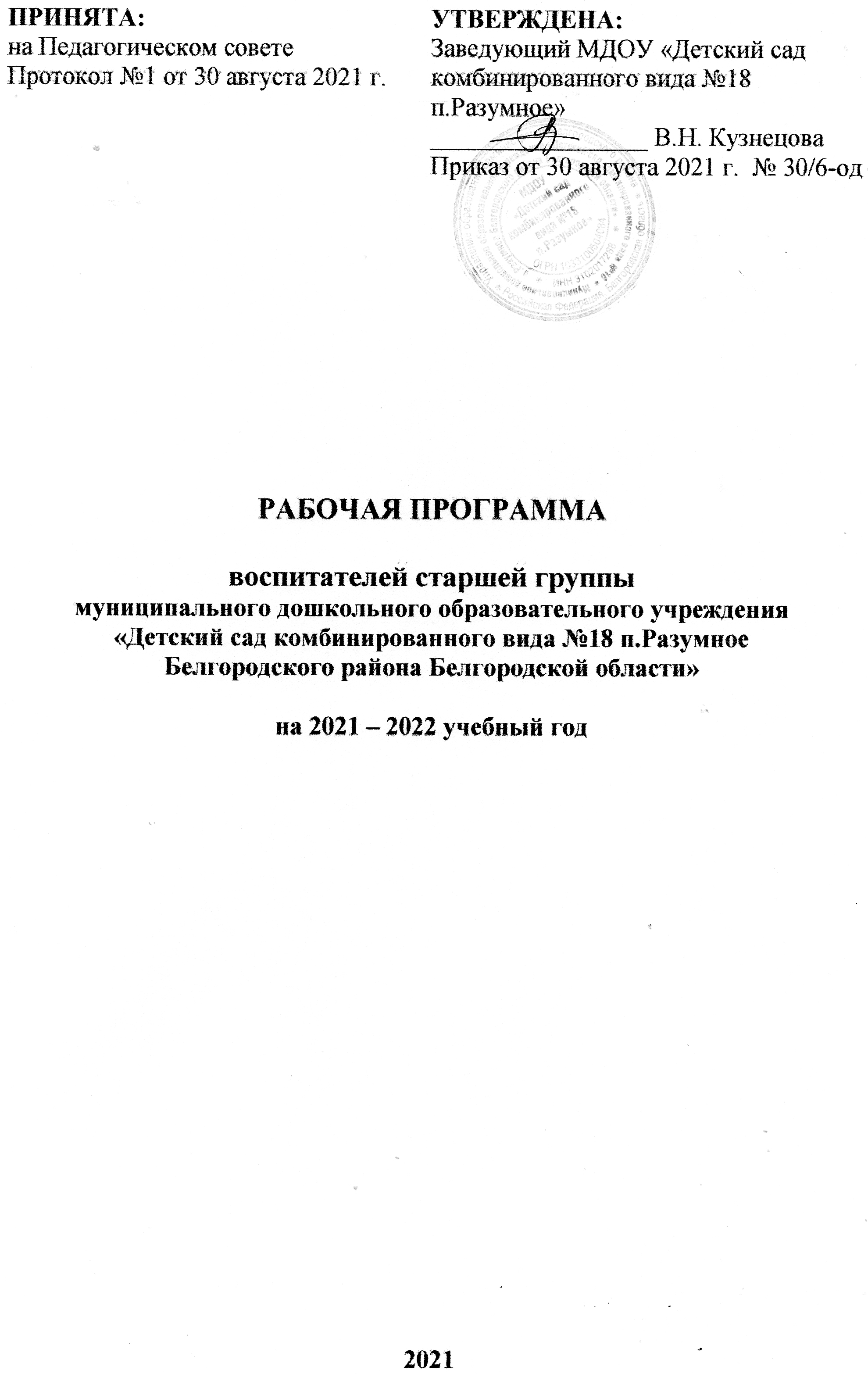 ВВЕДЕНИЕНазвание программы: Рабочая программа воспитателя старшей группы комбинированной направленности муниципального дошкольного образовательного учреждения «Детский сад комбинированного вида №18 п.Разумное Белгородского района Белгородской области» на 2021-2022 учебный год.Разработчики Программы: Полежаева Р.А., воспитатель, высшая квалификационная категория.Исполнитель Программы: воспитатели старшей группы комбинированной направленности  дошкольной образовательной организации, педагоги, заменяющие на время отсутствия основного работника.Сроки реализации: 2021-2022 учебный год.Список используемых сокращений:ДО - дошкольное образование;ДОО - дошкольная образовательная организация;РП - рабочая программа;ФГОС ДО - федеральный государственный образовательный стандарт дошкольного образования;ООП ДО - основная образовательная программа дошкольного образования;ОП ДО -  образовательная программа дошкольного образования.СОДЕРЖАНИЕЦелевой раздел ПрограммыПояснительная записка……………………………………………………………………...41.1. Цели и задачи Программы………………………………………………………………41.2. Принципы и подходы к формированию Программы………………………………….51.3. Возрастные и индивидуальные особенности обучающихся ДОО……………………71.4. Планируемые результаты освоения Программы………………………………………9Содержательный раздел  Программы2.1. Содержание и основные направления образовательной деятельности   по реализации образовательных областей……………………………………..……………………………17Социально – коммуникативное развитие.Познавательное развитие.Речевое развитие.Художественно – эстетическое развитиеФизическое развитие.2.2. Особенности организации образовательного процесса в средней группе  с учетом регионального компонента………………………………………………………………….232.3. Система мониторинга детского развития……………………………………………..272.4. Перспективный план взаимодействия с родителями на год…………………………27Организационный раздел Программы3.1.Режим дня  группы………………………………………………………………………293.2.Учебный план……………………………………………………………………………313.3.Схема распределения образовательной деятельности………………………………..323.4. Циклограмма двигательной активности………………………………………………333.5.Описание традиционных событий (праздники, развлечения, досуги)………………343.6.Перспективно – тематическое планирование на учебный год……………………….353.7. Описание материально-технического и методического  обеспечения Программы…………………………………………………………………………………..353.8. Особенности организации предметно-пространственной развивающей среды………………………………………………………………………………………….40Целевой раздел ПрограммыПояснительная запискаРабочая программа воспитателя старшей группы комбинированной направленности (далее – Программа) разработана в соответствии с основной образовательной программой дошкольного образования (ООП ДО), МДОУ «Детский сад комбинированного вида №18 п.Разумное» и отражает особенности содержания и организации образовательного процесса в средней группе комбинированной  направленности( 5 - 6 лет).1.1.  Цели и задачи Программы  соответствуют ФГОС ДО (п. 1.6.ФГОС ДО), ООП ДОЦели:формирование основ базовой  культуры личности, развитие физических, интеллектуальных, нравственных, эстетических и личностных качеств, формирование предпосылок учебной деятельности, сохранение и укрепление здоровья детей дошкольного возраста;обеспечение развития личности детей дошкольного возраста в различных видах общения и деятельности с учётом их возрастных, индивидуальных психологических и физиологических особенностей;создание условий развития ребенка, открывающих возможности для его позитивной социализации,  личностного развития, развития инициативы и творческих способностей на основе сотрудничества со взрослыми и сверстниками и соответствующим возрасту видам деятельности;создание развивающей образовательной среды, которая представляет собой систему условий социализации и индивидуализации детей.        Задачи (п. 1.6. ФГОС ДО):	охрана и укрепление физического и психического здоровья детей, в том числе их эмоционального благополучия;обеспечение равных возможностей для полноценного развития каждого ребёнка в период дошкольного детства независимо от места проживания, пола, нации, языка, социального статуса, психофизиологических и других особенностей (в том числе ограниченных возможностей здоровья);обеспечение преемственности целей, задач и содержания образования, реализуемых в рамках образовательных программ различных уровней (далее – преемственность основных образовательных программ дошкольного и начального общего образования);создание благоприятных условий развития детей в соответствии с их возрастными и индивидуальными особенностями и склонностями, развитие способностей и творческого потенциала каждого ребёнка как субъекта отношений с самим собой, другими детьми, взрослыми и миром;объединение обучения и воспитания в целостный образовательный
процесс на основе духовно-нравственных и социокультурных ценностей и принятых в обществе правил и норм поведения в интересах человека, семьи, общества;формирование общей культуры личности детей, в том числе ценностей здорового образа жизни, развитие их социальных, нравственных, эстетических, интеллектуальных, физических качеств, инициативности, самостоятельности и ответственности ребёнка, формирование предпосылок учебной деятельности;обеспечение вариативности и разнообразия содержания Программы и организационных форм дошкольного образования, возможности формирования Программ различной направленности с учётом образовательных потребностей, способностей и состояния здоровья детей;формирование социокультурной среды, соответствующей возрастным, индивидуальным, психологическим и физиологическим особенностям  детей; обеспечение психолого-педагогической поддержки семьи и повышение компетентности родителей (законных представителей) в вопросах развития и образования, охраны и укрепления здоровья детей.        Программа обеспечивает развитие личности детей среднего дошкольного возраста в различных видах общения и деятельности с учетом возрастных, индивидуальных психологических и физиологических особенностей по основным направлениям развития. Программа включает три основных раздела: целевой, содержательный и организационный. Обязательная часть Программы предполагает комплексность подхода, обеспечивая развитие детей во всех пяти взаимодополняющих образовательных областях:  социально-коммуникативное развитие, познавательное развитие, речевое развитие, художественно-эстетическое развитие,  физическое развитие.В часть, формируемую участниками образовательных отношений, включены парциальные программы:  «Играйте на здоровье!» - программа и технология физического воспитания детей, под редакцией Л.Н.Волошиной (ОО «Физическое развитие»);«Здравствуй, мир Белогорья» под редакцией Л.В. Серых, Г.А. Репринцевой (ОО «Познавательное развитие»).Принципы и подходы к формированию ПрограммыПрограмма разработана в соответствии с основными нормативно – правовыми документами:Федеральным законом от 29 декабря 2012 года № 273-ФЗ «Об образовании в Российской Федерации».Федеральным законом от 24 июля 1998 г. № 124-ФЗ «Об основных гарантиях прав ребенка в Российской Федерации» (принят Государственной Думой 3 июля 1998 года, одобрен Советом Федерации 9 июля 1998 года; Федеральным законом от 31 июля 2020 г. № 304–ФЗ «О внесении изменений в Федеральный закон «Об образовании в Российской Федерации» по вопросам воспитания обучающихся» (Принят Государственной Думой 22 июля 2020 года Одобрен Советом Федерации 24 июля 2020 года).Федеральным законом от 8 июня 2020 года № 164-ФЗ «О внесении изменений в статьи 71.1 и 108 Федерального закона «Об образовании в Российской Федерации» (Принят Государственной Думой 27 мая 2020 года, одобрен Советом Федерации 2 июня 2020 года). Указом Президента Российской Федерации от 29 мая 2018 года № 240 «Об объявлении в Российской Федерации Десятилетия детства».  Указом Президента Российской Федерации от 7 мая 2018 г. № 204 «О национальных целях и стратегических задачах развития Российской Федерации на период до 2024 года». Постановлением Правительства Российской Федерации от 26 декабря 2017 года № 1642 «Об утверждении Государственной программы Российской Федерации «Развитие образования» (ред. от 15 марта 2021 года). Постановлением Главного государственного санитарного врача РФ от 30 июня 2020 года № 16 «Об утверждении санитарно-эпидемиологических 27 правил СП 3.1/2.4.3598-20 «Санитарно-эпидемиологические требования к устройству, содержанию и организации работы образовательных организаций и других объектов социальной инфраструктуры для детей и молодежи в условиях распространения новой коронавирусной инфекции (covid-19)»(ред. от 24.03.2021, действуют до 01 января 2022).  Постановлением Главного государственного санитарного врача РФ от 28 сентября 2020 № 28 «Об утверждении санитарных правил СП 2.4.3648-20 «Санитарно-эпидемиологические требования к организациям воспитания и обучения, отдыха и оздоровления детей и молодежи» (Зарегистрировано в Минюсте России 18.12.2020 № 61573).Приказом Министерства Просвещения России от 31 июля 2020 года № 373 «Об утверждении Порядка организации и осуществления образовательной деятельности по основным общеобразовательным программам - образовательным программам дошкольного образования».    Приказом Министерства образования и науки РФ от 17 декабря 2013 № 1155 «Об утверждении федерального государственного образовательного стандарта дошкольного образования» (ред. от 21 января 2019).  Письмом департамента образования Белгородской области от 30 апреля 2020 года № 9-09/14/2380 «Методические рекомендации по насыщению развивающей предметно-пространственной среды элементами «доброжелательного пространства» и иными локальными актами муниципального и институционального уровней.Уставом МДОУ «Детский сад комбинированного вида №18 п.Разумное» и иными локальными актами. При разработке Программы учтены следующие  методологические подходы:компетентностный подход;деятельностный подход;индивидуально-дифференцированный подход;интегративный подход.В основу Программы положены принципы, сформулированные  в соответствии с Конституцией Российской Федерации, Конвенцией ООН о правах ребенка и иных законодательных актах Российской Федерации:поддержка разнообразия детства; сохранение уникальности и самоценности детства как важного этапа в общем развитии человека, самоценность детства - понимание (рассмотрение) детства как периода жизни значимого самого по себе, без всяких условий; значимого тем, что происходит с ребенком сейчас, а не тем, что этот период есть период подготовки к следующему периоду;личностно-развивающий и гуманистический характер взаимодействия взрослых (родителей (законных представителей), педагогических и иных работников  дошкольной образовательной организации) и детей;уважение личности ребенка;реализация программы в формах, специфических для детей данной возрастной группы, прежде всего в форме игры, познавательной и исследовательской деятельности, в форме творческой активности, обеспечивающей художественно-эстетическое развитие ребенка.Значимые для разработки и реализации Программы характеристикиМДОУ «Детский сад комбинированного вида №18 п.Разумное» введен в эксплуатацию в в феврале 1967  году. В 2021 году осуществлен капитальный ремонт здания и прилегающей территории. МДОУ расположено на ул. Юбилейная, д.1 п. Разумное, здание имеет 2 этажа, отвечающем санитарно-гигиеническим, противоэпидемическим требованиям,  правилам противопожарной безопасности.        В здании МДОУ «Детский сад комбинированного вида №18 п.Разумное» располагаются 5 групповых ячеек, включающих в себя игровые и спальные помещения, раздевалки, туалетные комнаты, спортивный и музыкальный зал,   кабинет учителя – логопеда,  педагога-психолога/ учителя-дефектолога,  медицинский блок, пищеблок, прачечный блок. Медицинский кабинет имеет лицензию на осуществление медицинской деятельности        На территории учреждения размещены: 5 игровых площадок для прогулок детей, спортивная площадка,  экологическая тропа, «Сельский дворик», «Автогородок», «Метеорологическая площадка», «Летний театр». Игровые площадки оснащены необходимым игровым  оборудованием в соответствии с требованиями СанПиН, ФГОС ДО. Территория ДОО озеленена, по периметру участок имеет ограждение, освещение.        Ближайшее окружение МУК «ЦБ Белгородского района» , Свято - Владимирский храм, МБУ ДО «Разуменская детская школа искусств», «Центр культурного развития им. И.Д. Елисеева», МОУ «Разуменская средняя общеобразовательная школа №1», МОУ «Разуменская средняя общеобразовательная школа №2»,  филиал Разуменской  библиотеки №37, ФОК «Парус»В п. Разумное функционирует пять дошкольных образовательных организаций. Это создает благоприятные условия для организации воспитательно – образовательного процесса, расширяет спектр возможностей по активизации взаимодействия участников образовательного процесса по решению задач  физического, художественно-эстетического, социально – коммуникативного, познавательного и речевого направлений и совершенствованию работы по  созданию положительного имиджа учреждения среди жителей микрорайона и близлежащей территории.          Средняя группа функционирует в режиме 12 часового пребывания воспитанников при пятидневной рабочей неделе. Программа реализуется в течение всего времени пребывания воспитанников в учреждении.   Воспитание и обучение в МДОУ «Детский сад комбинированного вида №18 п.Разумное» ведется на русском языке.Возрастные и индивидуальные особенности контингента воспитанниковСписочный состав группы на 01.09.2021 г: 30 человек, из них: мальчиков - 15(50%) человек, девочек -15 (50%) человек.Социальный паспорт семей средней  группы Возраст  и образованиеСоциальный статус семейРаспределение детей по группам здоровья:5-6 года5 – 6 лет       Дети шестого года жизни уже могут распределять роли до начала игры  и строить свое поведение, придерживаясь роли. Игровое взаимодействие  сопровождается речью, соответствующей и по содержанию, и интонационно  взятой  роли.  Речь,  сопровождающая  реальные  отношения  детей,  отличается от ролевой речи. Дети начинают осваивать социальные отношения и понимать подчиненность позиций в различных видах деятельности  взрослых,  одни  роли  становятся  для  них  более  привлекательными,  чем  другие. При распределении ролей могут возникать конфликты, связанные  с субординацией ролевого поведения. Наблюдается организация игрового  пространства, в котором выделяются смысловой «центр» и «периферия».  (В  игре  «Больница»  таким  центром  оказывается  кабинет  врача,  в  игре  «Парикмахерская» — зал стрижки, а зал ожидания выступает в качестве  периферии  игрового  пространства.)  Действия  детей  в  играх  становятся  разнообразными.        Развивается изобразительная деятельность детей. Это возраст наиболее  активного  рисования.  В  течение  года  дети  способны  создать  до  двух тысяч рисунков. Рисунки могут быть самыми разными по содержанию: это и жизненные впечатления детей, и воображаемые ситуации, и  иллюстрации к фильмам и книгам. Обычно рисунки представляют собой  схематичные  изображения  различных  объектов,  но  могут  отличаться  оригинальностью  композиционного  решения,  передавать  статичные  и  динамичные   отношения.   Рисунки   приобретают   сюжетный   характер;  достаточно  часто  встречаются  многократно  повторяющиеся  сюжеты  с  небольшими или, напротив, существенными изменениями. Изображение  человека становится более детализированным и пропорциональным. По  рисункуможно  судить  о  половой  принадлежности  и  эмоциональном  состоянии изображенного человека. Конструирование  характеризуется  умением  анализировать  условия,  в которых протекает эта деятельность. Дети используют и называют различные детали деревянного конструктора. Могут заменить детали постройки в зависимости от имеющегося материала. Овладевают обобщенным  способом  обследования  образца.  Дети  способны  выделять  основные  части предполагаемой постройки.  Конструктивная деятельность может  осуществляться на основе схемы, по замыслу и по условиям. Появляется  конструирование в ходе совместной деятельности.        Дети могут конструировать из бумаги, складывая ее в несколько раз  (два, четыре, шесть сгибаний); из природного материала. Они осваивают  два способа конструирования: 1) от природного материала к художественному образу (ребенок «достраивает» природный материал до целостного  образа, дополняя его различными деталями); 2) от художественного образа  к природному материалу (ребенок подбирает необходимый материал, для  того чтобы воплотить образ).        Продолжает совершенствоваться восприятие цвета, формы и величины,  строения  предметов;  систематизируются  представления  детей.  Они  называют не только основные цвета и их оттенки, но и промежуточные  цветовые оттенки; форму прямоугольников, овалов, треугольников. Воспринимают величину объектов, легко выстраивают в ряд — по возрастанию  или убыванию — до 10 различных предметов. Однако  дети  могут  испытывать  трудности  при  анализе  пространственного  положения  объектов,  если  сталкиваются  с  несоответствием  формы и их пространственного расположения. Это свидетельствует о том,  что в различных ситуациях восприятие представляет для дошкольников  известные сложности, особенно если они должны одновременно учитывать несколько различных и при этом противоположных признаков. В  старшем  дошкольном  возрасте  продолжает  развиваться  образное  мышление. Дети способны не только решить задачу в наглядном плане, но  и совершить преобразования объекта, указать, в какой последовательности объекты вступят во взаимодействие и т. д. Однако подобные решения  окажутся правильными только в том случае, если дети будут применять  адекватные  мыслительные  средства.  Среди  них  можно  выделить  схематизированные представления, которые возникают в процессе наглядного моделирования; комплексные представления, отражающие представления  детей  о  системе  признаков,  которыми  могут  обладать  объекты,  а  также представления, отражающие стадии преобразования различных объектов и  явлений  (представления  о  цикличности  изменений):  представления  о смене времен года, дня и ночи, об увеличении и уменьшении объектов  в  результате  различных  воздействий,  представления  о  развитии  и  т. д.  Кроме того, продолжают совершенствоваться обобщения, что является  основой  словесно-логического  мышления.  В  дошкольном  возрасте  у  детей еще отсутствуют представления о классах объектов. Дети группируют объекты по признакам, которые могут изменяться, однако начинают формироваться  операции  логического  сложения  и  умножения  классов.  Так,  например,  старшие  дошкольники  при  группировке  объектов  могут  учитывать два признака: цвет и форму (материал) и т. д.         Как показали исследования отечественных психологов, дети старшего  дошкольного возраста способны рассуждать и давать адекватные причинные объяснения, если анализируемые отношения не выходят за пределы  их наглядного опыта.        Развитие воображения в этом возрасте позволяет детям сочинять достаточно оригинальные и последовательно разворачивающиеся истории.  Воображение будет активно развиваться лишь при условии проведения  специальной работы по его активизации.          Продолжают развиваться устойчивость, распределение, переключаемость внимания. Наблюдается переход от непроизвольного к произвольному вниманию.         Продолжает совершенствоваться речь, в том числе ее звуковая сторона.  Дети  могут  правильно  воспроизводить  шипящие,  свистящие  и  сонорные  звуки. Развиваются фонематический слух, интонационная выразительность  речи при чтении стихов в сюжетно-ролевой игре и в повседневной жизни.         Совершенствуется   грамматический   строй   речи.   Дети   используют  практически все части речи, активно занимаются словотворчеством. Богаче  становится лексика: активно используются синонимы и антонимы.         Развивается связная речь. Дети могут пересказывать, рассказывать по  картинке, передавая не только главное, но и детали. Достижения  этого  возраста  характеризуются  распределением  ролей  в игровой деятельности; структурированием игрового пространства; дальнейшим развитием изобразительной деятельности, отличающейся высокой продуктивностью; применением в конструировании обобщенного способа обследования  образца;  усвоением  обобщенных  способов  изображения  предметов одинаковой формы.         Восприятие в этом возрасте характеризуется анализом сложных форм  объектов;  развитие  мышления  сопровождается  освоением  мыслительных  средств  (схематизированные  представления,  комплексные  представления,  представления  о  цикличности  изменений);  развиваются  умение  обобщать,  причинное мышление, воображение, произвольное внимание, речь, образ Я. Планируемые результатыосвоения программы детьми 5-6 летЦелевые ориентиры в части, формируемойучастниками образовательных отношенийСодержательный разделСодержание и основные направления образовательной деятельности по реализации образовательных областей воспитанникамиМодель организации образовательного процессаРешение образовательных задач осуществляется в ходе:Совместной деятельности (организованная образовательная деятельность+образовательная деятельность, осуществляемая  ходе режимных моментов);Самостоятельной деятельности детей;Взаимодействия с родителями, социумомСодержание образовательного процесса осуществляется с учетом основных видов детской деятельностиОсобенности организации образовательного процесса в группе с учетом регионального компонентаОсобенности организации образовательного процесса с учетом регионального компонента  Приоритетные направления деятельности:Образовательная область  «Физическое развитие»Парциальная программа и технология - «Играйте на здоровье», под редакцией Л.Н.Волошиной, Т.В.Куриловой.Цель, задачи: формирование начальных представлений о некоторых видах спорта;овладение подвижными играми с правилами; становление целенаправленности и саморегуляции в двигательной сфере; становление ценностей здорового образа жизни, овладение его элементарными нормами и правилами (реализуется в рамках работы с детьми младшего и старшего дошкольного возраста и  направлена на достижение  развития индивидуальных способностей  ребенка посредством обучения  навыкам спортивных игр).Региональный компонент: знакомство с видами спорта, получившими свое развитие на Белгородчине; спортивными сооружениями региона, поселка;достижениями  спортсменов;достижениями воспитанников ДОО в области спортаФормы работы с детьми: образовательная деятельность, Дни здоровья, развлечения, спортивные праздники, мини – спартакиады, эстафеты, спортивные игры.Образовательная область «Познавательное развитие»Парциальная программа для дошкольных образовательных организаций - «Здравствуй, мир Белогорья», под редакцией Л.В. Серых, Г.А. Репринцева.Цель программы:  обеспечение познавательного развития детей 3-8 лет на основе социокультурных традиций Белгородской области, с учетом индивидуальных и возрастных особенностей дошкольников, потребностей детей и их родителей. Задачи программы: развитие познавательных интересов дошкольников, любознательности и познавательной мотивации на основе социокультурных традиций Белгородской области; формирование представлений о социокультурных ценностях и традициях России  и Белгородской области;  развитие в игровой, познавательно-исследовательской, проектной деятельности представлений о себе и других людях, о природных богатствах и культурных достижениях Белгородской области, о труде и профессиях земляков, об историческом прошлом и настоящем Белогорья; расширение «зоны ближайшего развития» путем включения дошкольников в развивающие формы совместной деятельности со взрослыми и друг с другом с учетом социокультурных традиций Белогорья;развитие у детей способности к инициативному и самостоятельному действию по решению познавательных задач на основе социокультурных традиций Белгородской области.       Базовыми принципами организации образовательного процесса в соответствии с парциальной программой «Здравствуй, мир Белогорья!» выступают принципы: синергизма и субъектности, культуро- и природосообразности, целостности и комплексности, увлекательности, активности и самостоятельности, творчества и продуктивности, принцип гуманизма.  Перспективный план взаимодействия с родителями в младшей группе на 2021 - 2022 учебный год2.5 Иные характеристики содержания ООП ДО МДОУ.2.5.1. Преемственность в работе ДОУ и школы.Важной педагогической задачей является анализ и отбор того содержания из социального окружения, которое несет в себе образовательный потенциал.Работа с различными учреждениями ведется по планам взаимодействия с учетом доступности, соответствия возрастным возможностям детей среднего дошкольного возраста и эмоциональной насыщенности.Педагогами средней группы осуществляется преемственность в работе с МОУ РСОШ №1 с целью мотивационной, психологической, физической готовности ребенка среднего дошкольного возраста к школьному обучению.Для осуществления данной цели проводятся следующие мероприятия согласно утвержденному плану взаимодействия:совместные праздники и концерты детей ДОУ и учащихся начальных классов;экскурсии детей среднего дошкольного возраста на стадион МОУ РСОШ №1.Система физкультурно-оздоровительной работы.Цель: организация воспитательно – образовательной работы с детьми, направленной на улучшение состояния здоровья детей, снижение заболеваемости; привлечение родителей к формированию у детей ценностей здорового образа жизни.Задачи:сохранение	и укрепление физического и психического здоровья детей старшего дошкольного возраста;снижение заболеваемости;повышение уровня физического развития;взаимодействие с семьями по вопросам оздоровления и развития детей.В физкультурно-оздоровительной	работе	используются следующие формы с учётом индивидуальных особенностей воспитанников:релаксационные упражнения,гимнастика после сна,глазодвигательные упражнения,пальчиковая гимнастика,психогимнастика,оздоровительные игры,игровой самомассаж,комплексы оздоровительных физкультминуток,дыхательная и звуковая гимнастика;беседы о ЗОЖ.Каждый воспитанник получает первоначальные знания о профилактике заболеваний, учится осознанно относиться к своему здоровью.Под руководством старшей медсестры осуществляется комплекс закаливающих процедур с использованием природных факторов: воздуха, солнца, воды, с учетом состояния здоровья детей и  местных условий. Припроведении закаливающих мероприятий осуществляется дифференцированный подход к детям, учитывая их индивидуальные возможности.С согласия родителей (законных представителей) проводятся специальные закаливающие процедуры (босоножье, обливание стоп и др.).Планируемые результаты:снижение детской заболеваемости;формирование начальных представлений о здоровом образе жизни;повышение уровня развития физических качеств, двигательных навыков.Методическое обеспечение:Здоровый малыш: программа оздоровления детей в ДОУ/Под ред.З.И.Бересневой. – М.: ТЦ Сфера, 2005.Никишина И.В. Мастер-класс для руководителей и педагогов ДОУ. Здоровьесберегающая педагогическая система: модели, подходы, технологии: методическое пособие с электронным приложением/ И.В. Никишина. – 2-е изд., исправ. и допол. – М.: Планета, 2013.III. Организационный раздел1. Режим организации жизнедеятельности группы.1.1. Режим дня.При организации питания интервал приема пищи составляет от 3 до 4 часов.Дневной сон организуется однократно продолжительностью 2,5 – 3 часа. Система оздоровительных и закаливающих мероприятий в режиме дня выстроена с учетом сезонных изменений,  состояния здоровья и возрастных особенностей детей.  Продолжительность непрерывной непосредственно образовательной деятельности для детей от 5 до 6 лет – не более 15 минут. Максимально допустимый объем образовательной нагрузки в первой половине дня в младшей группе – 25 минут. В середине времени, отведенного на непрерывную образовательную деятельность,  проводится физкультминутку. Перерывы между периодами непрерывной образовательной деятельности - не менее 10 минут.Занятия по физическому развитию основной образовательной программы для детей в возрасте от 5 до 6 лет организуются не менее 3  раз в неделю.Длительность занятий по физическому развитию во 2 младшей группе составляет  20 мин.В режиме дня указана общая длительность непосредственно образовательной деятельности, включая перерывы между их различными видами. Режим  дня для дошкольников старшей  группы(от пяти до шести лет):1.2. Режим двигательной активности.Рационально сочетаются различные виды занятий и форм двигательной активности, в котором общая продолжительность двигательной активности составляет не менее 60% от всего времени бодрствования.Режим двигательной активности в старшей  группе МДОУ: 1.3. Распределение образовательной нагрузкив соответствии с учебным планом.2. Особенности традиционных событий, праздников, мероприятий.Основная задача  педагога -  наполнение  ежедневной  жизни детей увлекательными и полезными делами, создание  атмосферы радости общения, коллективного творчества, стремления к новым задачам и перспективам. Образовательный процесс в старшей группе построен на комплексно-тематическом принципе с учетом интеграции образовательных областей Включение культурно-досуговой деятельности дошкольников в образовательный процесс в рамках тематической недели позволяет обеспечить каждому ребенку отдых (пассивный и активный), эмоциональное благополучие, способствует формированию умения занимать себя.Основные задачи педагога по организации досуга детей младшей группы в соответствии с возрастом:- Отдых. Развивать культурно-досуговую деятельность детей по интересам.  Обеспечивать каждому ребенку отдых (пассивный и активный),  эмоциональное благополучие. Формировать умение занимать себя игрой. -Развлечения. Показывать  театрализованные  представления.  Организовывать прослушивание звукозаписей; просмотр мультфильмов. Проводить развлечения различной тематики (для закрепления и обобщения  пройденного материала). Вызывать интерес к новым темам, стремиться к  тому, чтобы дети получали удовольствие от увиденного и услышанного во  время развлечения. - Праздники. Приобщать  детей  к  праздничной  культуре.  Отмечать  государственные праздники (Новый год, «8 Марта»).  Содействовать  созданию  обстановки  общей  радости,  хорошего  настроения.  - Самостоятельная  деятельность.  Побуждать детей заниматься изобразительной деятельностью, рассматривать иллюстрации в книгах, играть  в  разнообразные  игры;  разыгрывать  с  помощью  воспитателя  знакомые  сказки, обыгрывать народные песенки, потешки. Поддерживать желание детей петь, танцевать, играть с музыкальными  игрушками. Создавать соответствующую среду для успешного осуществления самостоятельной деятельности детей.Комплексно-тематическое планирование образовательной деятельности 1 младшей  группы:Комплексно-тематическое планирование воспитательно-образовательной работы с детьми младшего дошкольного возраста в летний оздоровительный период:Ритуалы и традиции, сложившиеся в младшей «Б» группе, способствуют развитию у воспитанников чувства сопричастности сообществу людей, помогают ребенку освоить ценности коллектива,  прогнозировать дальнейшие действия и события.Традиции младшей «Б» группы:3. Особенности организации развивающей предметно-пространственной среды младшей группы.Развивающая предметно-пространственная среда группы включает в себя обеспечение активной жизнедеятельности ребенка младшего дошкольного возраста, становление его субъектной позиции, развитие творческих проявлений всеми доступными, побуждающими к самовыражению средствами.Оснащение группы соблюдает требования ФГОС ДО и принципы организации среды, обозначенные в программе «От рождения до школы, а также требования используемых парциальных программ Л.Н. Волошиной «Играйте на здоровье!»Мебель (столы, стулья, кровати, шкафчики) соответствуют росто-возрастным характеристикам и количеству детей  в младшей «Б» группе, игрушки и пособия обеспечивают максимальный для данного возраста развивающий эффект.Пространство группы организовано в виде хорошо разграниченных центров, оснащенных большим количеством развивающих материалов (книги, игрушки, материалы для творчества, развивающее оборудование и др.). Подобная организация пространства группы позволяет воспитанникам младшего дошкольного возраста выбирать интересные для себя занятия, чередовать их в течение дня, а педагогу дает возможность эффективно организовывать образовательный процесс с учетом индивидуальных особенностей детей.В группе оборудованы центры развития:игровой центр настольно-печатных и развивающих игр;центр сюжетно-ролевых игр («Почта», «Моряки», «Семья»,  «Жилая комната», «Поликлиника» и др.);центр театрализованных игр (в том числе ряжения);книжный центр;патриотический центр (с наличием краеведческого материала: белгородская символика, дидактические игры и др.)центр природы (наблюдения за природой);центр экспериментальной деятельности;спортивный центр (в том числе инвентарь для организации спортивных игр «Футбол», «Баскетбол», «Городки», «Бадминтон»);центры для разнообразных видов самостоятельной деятельности детей – конструктивной, изобразительной, музыкальной и др.;выставка (детского рисунка, детского творчества, изделий народных мастеров и т. д.).Их оснащение меняется в соответствии с тематическим планированием образовательного процесса в младшей группе.4. Описание материально-технического обеспечения РП группы (обеспеченность методическими материалами и средствами обучения и воспитания).Материально – технические условия реализации программы соответствуют:- санитарно – эпидемиологическим требованиям и нормативам;- правилам пожарной безопасности;- требованиям  к средствам обучения и воспитания в соответствии с возрастом и индивидуальными особенностями детей;- требованиям  к оснащённости помещений развивающей предметно – пространственной средой;- требованиям  к материально – техническому обеспечению программы (учебно – методический комплект), оборудование, оснащение.Образовательное пространство 1 младшей группы: Группа оборудована пожарной сигнализацией, установлена пожарная кнопка.Материально-техническое оснащение РП группы:Магнитофон – 1 шт.Обеспеченность методическими материалами и средствами обучения и воспитания.Учебно-методический комплект соответствует реализуемым примерной общеобразовательной программе дошкольного образования и парциальным программам и составляет 92%.Программно-методическое обеспечение обязательной части представлено учебно-методическим комплектом примерной общеобразовательной программы «От рождения до школы»:Методическое обеспечение части, формируемой участниками образовательных отношений:Материально-техническая обеспеченность программы составляет 75%.До 3031-4041-5051-60ВысшееН.высшееСр.спец.СреднееОтцы7154-12185Матери13131-20151СтатусОтцы (чел)Матери  (чел)Рабочие1811Служащие22Предпринематели22Военнослужащие--Студенты--Домохозяйки-7Безработные31Родители - инвалиды1-Категория семейКоличествоОдинокие1Многодетные5Малообеспеченные-Имеющие детей под опекой или усыновленные-I группаII группаIII группаIV группа19(67%)9  (33%)00РазделПланируемые результатыСоциально-коммуникативное развитиеСоциально-коммуникативное развитиеНравственное воспитание, формирование личности ребенка, развитие общенияЭмоционально воспринимает переживания близких взрослых, детей.Понимает, что надо заботиться о младших, помогать им, защищать тех, кто слабее.В повседневной жизни сам, без напоминания со стороны взрослого, пользуется «вежливыми словами.Умеет самостоятельно находить интересное для себя занятие.Имеет навыки культурного поведения в детском саду, дома, на улице.Может сам или с небольшой помощью взрослого правильно оценивать свои поступки и поступки сверстников. Проявляет стремление радовать взрослых хорошими поступками.Развитие игровой деятельности (сюжетно-ролевые игры)Использует различные источники информации (кино, литература, экскурсии и т.д.) для обогащения игры.Договаривается с партнерами, во что играть, кто кем будет в игре; подчиняется правилам игры. Умеет разворачивать содержание игры в зависимости от количества играющих детей.Сопровождает игровое взаимодействие речью, соответствующей и по содержанию, и интонационно взятой роли.Умеет решать спорные вопросы и улаживать конфликты в игре с помощью речи: убеждает, доказывает, объясняет.Ребенок в семье и обществеЗнает, где работают родители, как важен для общества их труд.Знает семейные праздники. Имеет постоянные обязанности по дому.Охотно участвует в мероприятиях, которые проводятся в детском саду (спектакли, спортивные праздники, подготовка выставок детских работ).Формирование позитивных установок к труду и творчествуВладеет элементарными навыками самообслуживания.Самостоятельно одевается и раздевается, сушит мокрые вещи, ухаживает за обувью, соблюдает порядок в своем шкафу.Ответственно выполняет обязанности дежурного по столовой, правильно сервирует стол.Стремится поддерживать порядок в группе и на участке детского сада.Ответственно относится к поручениям.Формирование основ безопасностиСоблюдает элементарные правила безопасного поведения в детском саду.Соблюдает элементарные правила поведения на улице и в транспорте, элементарные правила дорожного движения.Различает и называет социальные виды транспорта («Скорая помощь», «Пожарная», «Полиция»), объясняет их значение.Понимает значения сигналов светофора. Узнает и называет дорожные знаки «Пешеходный переход», «Дети», «Остановка трамвая», «Остановка автобуса», «Подземный пешеходный переход», «Пункт первой медицинской помощи».Различает проезжую часть, тротуар, подземный пешеходный переход, пешеходный переход «Зебра».Знает и соблюдает элементарные правила поведения в природе (способы безопасного взаимодействия с растениями и животными, бережного отношения к  окружающей природе).Познавательное развитиеПознавательное развитиеРазвитие познавательно-исследовательской деятельностиПроявляет любознательность, интерес к исследовательской деятельности, экспериментированию, проектной деятельности.Способен использовать простые схематичные изображения для решения несложных задач, строить по схеме, решать лабиринтные задачи.Способен рассуждать и давать адекватные причинные объяснения, если анализируемые отношения не выходят за пределы его наглядного опыта.В дидактических играх оценивает свои возможности и без обиды воспринимает проигрыш.Объясняет правила игры сверстникам.Способен удерживать в памяти несложное условие при выполнении каких-либо действий.Способен сосредоточено действовать в течение 15-25 минут.Формирование элементарных математических представлений Уверено считает (отсчитывает) в пределах 10.Правильно пользуется количественными и порядковыми числительными (в пределах 10), отвечает на вопросы : «Сколько?», «Который по счету?».Умеет уравнивать неравные группы предметов двуми способами (удаление и добавление единицы).Сравнивает предметы на глаз (по длине, ширине, высоте, толщине); проверяет точность определений путем наложения или приложения.Умеет размещать предметы различной величины (до 7-10) в порядке возрастания, убывания их длины, ширины, высоты, толщины.Выражает словами местонахождение предмета по отношению к себе, к другим предметам.Знает некоторые характерные особенности знакомых геометрических фигур (количество углов, сторон; равенство, неравенство сторон).Называет утро, день, вечер, ночь; имеет представление о смене времени суток.Называет текущий день недели.Ориентируется в окружающем пространстве, понимает смысл пространственных отношений (вверху-внизу, впереди-сзади, слева-справа, между, рядом с, около и пр.)Умеет устанавливать последовательность различных событий: что было раньше (сначала), что позже (потом), определять какой день сегодня, какой был вчера, какой будет завтра.Ознакомление с предметным окружениемРазличает и называет виды транспорта.Называет предметы облегчающие труд человека в быту. Классифицирует предметы, определяет материалы, из которых они сделаны.Умеет сравнивать предметы по назначению, цвету, форме, материалу.Ознакомление с миром природыНазывает времена года, отмечает их особенности.Знает о значении солнца, воздуха и воды для человека, животных, растений.Бережно относится к природе.Устанавливает элементарные причинно-следственные связи между природными явлениями.Ознакомление с социальным миромЗнает и называет свои имя и фамилию, имена и отчества родителей.Может рассказать о своем родном городе (поселке, селе), назвать улицу, на которой живет.Знает, что Российская Федерация (Россия) – огромная многонациональная страна; что Москва – столица нашей Родины. Имеет представления о флаге, гербе, мелодии гимна.Имеет представления о Российской армии, о годах войны, о Дне Победы.Речевое развитиеРечевое развитиеРазвитие речиРечь становится главным средством общения. Речь, сопровождающая реальные отношения детей, отличается от ролевой речи.Может сочинять оригинальные и последовательно разворачивающиеся истории и рассказать их сверстникам и взрослым.Использует все части речи, активно занимается словотворчеством, использует синонимы и антонимы.Умеет подбирать к существительному несколько прилагательных; заменять слово другим словом со сходным значением.Определяет место звука в слове.Умеет делиться с педагогом и другими детьми разнообразными впечатлениями, ссылается на источник полученной информации (телепередача, рассказ близкого человека, посещение выставки, детского спектакля и т.д.).Умеет поддерживать беседу, высказывать свою точку зрения, согласие или несогласие с ответом товарища.Может самостоятельно придумать небольшую сказку на заданную тему.Имеет достаточно богатый словарный запас.Может участвовать в беседе, высказывать свое мнение.Умеет аргументировано и доброжелательно оценивать ответ, высказывание сверстника.Составляет по образцу рассказы по сюжетной картине, по набору картинок; последовательно, без существенных пропусков пересказывает небольшие литературные произведения.Умеет связно, последовательно и выразительно пересказывать небольшие сказки, рассказы.Приобщение к художественной литературеПроявляет эмоциональное отношение к литературным произведениям, выражает свое отношение к конкретному поступку литературного персонажа.Понимает скрытые мотивы поведения героев произведения.Проявляет чуткость к художественному слову, чувствует ритм и мелодику поэтического текста.Может выучить небольшое стихотворение. Знает 2-3 программных стихотворения (иногда требуется напомнить ребенку первые строчки), 2-3 считалки, 2-3 загадки.Называет жанр произведения.Драматизирует небольшие сказки, читает по ролям стихотворения.Называет любимого детского писателя, любимые сказки и рассказы.Художественно-эстетическое развитиеХудожественно-эстетическое развитиеПриобщение к искусствуПроявляет устойчивый интерес к различным видам детской деятельности: конструированию, изобразительной деятельности, игре.Проявляет эстетические чувства, эмоции, эстетический вкус, эстетическое восприятие, интерес к искусству.Умеет различать произведения изобразительного искусства (живопись, книжная графика, народное декоративное искусство, скульптура).Выделяет выразительные средства в разных видах искусства (форма, цвет, колорит, композиция).Изобразительная деятельностьРисование. Создает изображение предметов (с натуры, по представлению); сюжетные изображения.Использует разнообразные композиционные решения, изобразительные материалы.Знает особенности изобразительных материалов.Использует различные цвета и оттенки для создания выразительных образов.Выполняет узоры по мотивам народного декоративно-прикладного искусства.Лепка. Лепит предметы разной формы, используя усвоенные приемы и способы лепки.Умеет создавать небольшие сюжетные композиции, передавая пропорции, позы и движения фигур.Создает изображения по мотивам народных игрушек.Аппликация. Умеет изображать предметы и создавать несложные сюжетные композиции, используя разнообразные приемы вырезания, обрывание бумаги.Конструктивно-модельная деятельностьСпособен конструировать по собственному замыслу.Умеет анализировать образец постройки.Может планировать этапы создания собственной постройки, находить конструктивные решения. Создает постройку по рисунку.Умеет работать коллективно.Музыкальная деятельностьРазличает жанры музыкальных произведений (марш, танец, песня); звучание музыкальных инструментов (фортепиано, скрипка).Различает высокие и низкие звуки (в пределах квинты).Может петь без напряжения, плавно, легким звуком; отчетливо произносить слова, своевременно начинать и заканчивать песню; петь в сопровождении музыкального инструмента.Может ритмично двигаться в соответствии с характером и динамикой музыки.Умеет выполнять танцевальные движения (поочередное выбрасывание ног в прыжке, полуприседания с выставлением ноги на пятку, шаг на всей ступне на месте, с продвижением вперед и в кружении).Самостоятельно инсценирует содержание песен, хороводов; действует, не подражая другим детям.Умеет играть мелодии на металлофоне по одному и в небольшой группе детей.Развитие игровой деятельности (театрализованные игры)После просмотра спектакля может оценить игру актера (актеров), используемые средства художественной выразительности и элементы художественного оформления постановки.Имеет в творческом опыте несколько ролей, сыгранных в спектаклях в детском саду.Умеет оформлять свой спектакль, используя разнообразные материалы (атрибуты, подручный материал, поделки).Физическое развитиеФизическое развитиеФормирование начальных представлений о здоровом образе жизниСформированы навыки опрятности (замечает непорядок в одежде, устраняет его при небольшой помощи взрослых).Сформированы элементарные навыки личной гигиены (самостоятельно чистит зубы, моет руки перед едой; при кашле и чихании закрывает рот и нос платком).Владеет простейшими навыками поведения во время еды, пользуется вилкой, ножом.Начинает проявлять умение заботиться о своем здоровье.Имеет начальные представления о составляющих (важных компонентах) здорового образа жизни (правильно питание, движение, сон) и факторах, разрушающих здоровье.Имеет элементарные представления о ценности здоровья, пользе закаливания, необходимости соблюдения правил гигиены в повседневной жизни. Знает о пользе утреней зарядки, физических  упражнениях.Физическая культураАнтропометрические показатели (рост, вес) в норме.Владеет в соответствии с возрастом основными движениями.Проявляет интерес к участию в подвижных играх и физических упражнениях.Проявляет желание участвовать в играх с элементами соревнования, в играх-эстафетах.Пользуется физкультурным оборудованием вне занятий (в свободное время).Выполняет ходьбу и бег легко, ритмично, сохраняя правильную осанку, направление и темп.Умеет лазать по гимнастической стенке (высота 2,5 метра) с изменением темпа.Может прыгать на мягкое покрытие (высота 20 см), прыгать в обозначенное место с высоты 30 см, прыгать в длину с места (не менее 80 см), с разбега (не менее 100 см), в высоту с разбега (не менее 40 см), прыгать через короткую и длинную скакалку.Умеет метать предметы правой и левой рукой на расстояние 5-9 метров, в вертикальную и горизонтальную цель с расстояния 3-4 метра, сочетать замах с броском, бросать мяч вверх, о землю и ловить его одной рукой, отбивать мяч на месте не менее 10 раз, в ходьбе (не менее 6 метров). Владеет школой мяча.Выполняет упражнения на статическое и динамическое равновесие.Умеет перестраиваться в колонну по трое, четверо; равняться, размыкаться в колонне, шеренге; выполнять повороты направо, налево, кругом.Ходит на лыжах скользящим шагом на расстояние около 2 км, ухаживает за лыжами.Умеет кататься на самокате.Участвует в упражнениях с элементами спортивных игр: городки, бадминтон, футбол, хоккей.Умеет плавать (произвольно).Парциальная программаЦелевые ориентирыПарциальная программа познавательного развития дошкольников «Здравствуй, мир Белогорья!», под редакцией Л.В.Серых, Г.А. Репринцевой.ребенок владеет представлениями о себе и составе своей семьи, своей принадлежности к семье, об обязанностях каждого члена семьи и самого ребенка, о важном значении семейных традиций, об увлечениях, совместных праздниках, отдыхе; сформированы представления о своей принадлежности к группе детей детского сада, участвует в коллективных мероприятиях в группе и детском саду, владеет правилами и нормами общения и взаимодействия с детьми и взрослыми в различных ситуациях;  обладает начальными знаниями о родном городе (поселке, селе) - его гербе, названии улиц, некоторых архитектурных особенностях, достопримечательностях, понимает назначение общественных учреждений, разных видов транспорта. Овладевает представлениями о местах труда и отдыха людей в городе (поселке, селе), об истории города и выдающихся горожанах, традициях городской (сельской) жизни. Понимает важность труда родителей и взрослых для общества; обладает начальными знаниями о родной стране - ее государственных символах, президенте, столице и крупных городах, особенностях природы, труда людей; проявляет интерес к ярким фактам из истории и культуры малой родины, страны и общества, к некоторым выдающимся людям Белгородчины и России. Проявляет желание участвовать в праздновании государственных праздников и в социальных акциях страны и города (поселка, села);  владеет начальными представлениями о Российской армии, о воинах, которые охраняют нашу Родину, героическом прошлом России и Белгородской области. Понимает ценность и смысл возложения цветов к памятникам и обелискам погибших воинов; проявляет инициативу и самостоятельность в познавательно-исследовательской деятельности и экспериментировании с объектами живой и неживой природы (выявление свойств и качеств объектов и материалов, определение признаков, наблюдение, сравнение и классификация объектов); овладевает способами доказательства своих утверждений и обоснования своих предположений. Придумывает творческие вопросы, задачи, игры. Принимает участие в обсуждении творческих задач и игр, предлагает свои варианты решения. Парциальная программа и технология «Играйте на здоровье» под редакцией Л.Н.Волошиной, Т.В.Куриловойу ребенка сформирован устойчивыйинтерес к подвижным играм и играм сэлементами спорта, игровым упражнениям,желание использовать их в самостоятельной двигательной деятельности;двигательный опыт ребенка обогащенновыми двигательными действиями; развита правильная техника выполнения элементов игр;у ребенка развиты двигательныеспособности;у ребенка развиты положительныеморально-волевые качества:целеустремленность, желание достичьположительного результата,доброжелательное отношение друг к другу.Направления развития (образовательные области)ЦелиРеализуемые подразделы ПрограммыСоциально – коммуникативное развитиеНаправлено на усвоение норм и ценностей, принятых в обществе, включая моральные и нравственные ценности; развитие общения и взаимодействия ребенка со взрослыми и сверстниками; становление самостоятельности, целенаправленности и саморегуляции собственных действий; развитие социального и эмоционального интеллекта, эмоциональной отзывчивости, сопереживания, формирование готовности к совместной деятельности со сверстниками, формирование уважительного отношения и чувства принадлежности к своей семье и к сообществу детей и взрослых в Организации; формирование позитивных установок к различным видам труда и творчества; формирование основ безопасного поведения в быту, социуме, природе.Социализация, развитие общения, нравственное воспитание;Ребенок в семье и сообществе;Самообслуживание, самостоятельность, трудовое воспитание;Формирование основ безопасностиПознавательное развитиеНаправлено на развитие интересов детей, любознательности и познавательной мотивации; формирование познавательных действий, становление сознания; развитие воображения и творческой активности; формирование первичных представлений о себе, других людях, объектах окружающего мира, о свойствах и отношениях объектов окружающего мира (форме, цвете, размере, материале, звучании, ритме, темпе, количестве, числе, части и целом, пространстве и времени, движении и покое, причинах и следствиях и др.);формирование первичных представлений о малой родине и Отечестве, представлений о социокультурных ценностях нашего народа, об отечественных традициях и праздниках, о планете Земля как общем доме людей, об особенностях её природы, многообразии стран и народов мира.Формирование элементарных математических представлений;Развитие познавательно – исследовательской деятельности;Ознакомление с предметным окружением;Ознакомление с социальным миром;Ознакомление с миром природыРечевое развитиеВладение речью как средством общения и культуры; обогащение активного словаря; развитие связной, грамматически правильной диалогической и монологической речи; развитие речевого творчества; развитие звуковой и интонационной культуры речи, фонематического слуха; знакомство с книжной культурой, детской литературой, понимание на слух текстов различных жанров детской литературы;формирование звуковой аналитико-синтетической активности как предпосылки обучения грамоте.Развитие речи (развивающая речевая среда,формирование словаря, звуковая культура речи, грамматический строй речи, связная речь, подготовка к обучению грамоте)Художественная литератураХудожественно – эстетическое развитиеРазвитие предпосылок ценностно-смыслового    восприятия    и    понимания    произведений    искусства (словесного, музыкального, изобразительного), мира природы; становление эстетического отношения к окружающему миру; формирование элементарных представлений о видах искусства; восприятие музыки, художественной литературы, фольклора; стимулирование сопереживания персонажам художественных произведений; реализацию самостоятельной творческой деятельности детей (изобразительной, конструктивно-модельной, музыкальной и др.).Приобщение к искусству;Изобразительная деятельность;Конструктивно – модельная деятельность;Музыкальная деятельностьФизическое развитиеПриобретение опыта в следующих видах деятельности детей: двигательной, в том числе связанной с выполнением упражнений, направленных на развитие таких физических качеств, как координация и гибкость; способствующих правильному формированию опорно-двигательной системы организма, развитию равновесия, координации движения, крупной и мелкой моторики обеих рук, а также с правильным, не наносящем ущерба организму, выполнением основных движений (ходьба, бег, мягкие прыжки, повороты в обе стороны);формирование начальных представлений о некоторых видах спорта;овладение подвижными играми с правилами; становление целенаправленности и саморегуляции в двигательной сфере; становление ценностей здорового образа жизни, овладение его элементарными нормами и правилами (в питании, двигательном режиме, закаливании, при формировании полезных привычек и др.).Формирование начальных представлений о здоровом образе жизни;Физическая культураСовместная деятельностьСовместная деятельностьСовместная деятельностьСовместная деятельностьСамостоятельная деятельностьСамостоятельная деятельностьРаботас родителями, социумомОрганизованная  образовательная деятельностьОрганизованная  образовательная деятельностьОбразовательная деятельность, осуществляемая в ходе режимных моментовОбразовательная деятельность, осуществляемая в ходе режимных моментовСамостоятельная деятельностьСамостоятельная деятельностьРаботас родителями, социумомСоциально – коммуникативное развитиеСоциально – коммуникативное развитиеСоциально – коммуникативное развитиеСоциально – коммуникативное развитиеСоциально – коммуникативное развитиеСоциально – коммуникативное развитиеСоциально – коммуникативное развитиеОД (интегрированные, учебные)ЭкскурсииПросмотр и обсуждение мультфильмов, произведений художественной литературы;Беседы социально- нравственного содержания, Встречи с интересными людьми;Реализация совместных проектовРассказы из личного опытаИндивидуальные коллекцииЭкран настроенияПроектная деятельностьОбсуждение совместных мероприятий, плановСовместная продуктивная деятельностьСоставление небылицСочинение сказок этического характераРассказы из личного опытаИндивидуальные коллекцииЭкран настроенияПроектная деятельностьОбсуждение совместных мероприятий, плановСовместная продуктивная деятельностьСоставление небылицСочинение сказок этического характераСамостоятельная деятельность в Уголке книгиПроектная деятельностьПрезентационная деятельность (портфолио, персональная выставка, индивидуальная коллекция)Самостоятельная деятельность в Уголке книгиПроектная деятельностьПрезентационная деятельность (портфолио, персональная выставка, индивидуальная коллекция)Самостоятельная деятельность в Уголке книгиПроектная деятельностьПрезентационная деятельность (портфолио, персональная выставка, индивидуальная коллекция)Встречи с интересными людьмиСемейные календариГенеалогическое древоСемейные гостиныеМастер – классыБлиц-опросыИнтервьюированиеПознавательное развитиеПознавательное развитиеПознавательное развитиеПознавательное развитиеПознавательное развитиеПознавательное развитиеПознавательное развитие «Посиделки» – индивидуальные разговоры с детьмиФилософские беседыСказанияЛюбованиеКонкурсы рассказчиковВечер загадокРешение проблемно-поисковых задачПроблемные ситуации с развивающейся интригойИндивидуальные и групповые порученияСоздание и презентации индивидуальных коллекцийТеатрализованные представленияНаблюденияГрупповые проектыИндивидуальные и групповые порученияСоздание и презентации индивидуальных коллекцийТеатрализованные представленияНаблюденияГрупповые проектыРассматривание картин, иллюстраций, книг и т.п.Экспериментирование и опытническая деятельностьРассматривание картин, иллюстраций, книг и т.п.Экспериментирование и опытническая деятельностьСемейные викторины, конкурсыСемейные викторины, конкурсыРечевое развитиеРечевое развитиеРечевое развитиеРечевое развитиеРечевое развитиеРечевое развитиеРечевое развитиеОД (интегрированные, учебные)ЭкскурсииКоррекционно – развивающие занятияРассказы из личного опытаИндивидуальные коллекцииПроектная деятельностьОбсуждение совместных мероприятий, плановГрупповые традицииЭкран настроенияСовместная продуктивная деятельностьсоставление небылицсочинение концовок сказокработа со словарёмРассказы из личного опытаИндивидуальные коллекцииПроектная деятельностьОбсуждение совместных мероприятий, плановГрупповые традицииЭкран настроенияСовместная продуктивная деятельностьсоставление небылицсочинение концовок сказокработа со словарёмСамостоятельная деятельность в Уголке книгиПроектная деятельностьПрезентационная деятельность (портфолио, персональная выставка, индивидуальная коллекция)Самостоятельная деятельность в Уголке книгиПроектная деятельностьПрезентационная деятельность (портфолио, персональная выставка, индивидуальная коллекция)Встречи с интересными людьмиСемейные календариГенеалогическое древоСемейные гостиныеИгровые сеансыСовместные театрализованные представленияВстречи с интересными людьмиСемейные календариГенеалогическое древоСемейные гостиныеИгровые сеансыСовместные театрализованные представленияХудожественно – эстетическое развитиеИзобразительная деятельностьХудожественно – эстетическое развитиеИзобразительная деятельностьХудожественно – эстетическое развитиеИзобразительная деятельностьХудожественно – эстетическое развитиеИзобразительная деятельностьХудожественно – эстетическое развитиеИзобразительная деятельностьХудожественно – эстетическое развитиеИзобразительная деятельностьХудожественно – эстетическое развитиеИзобразительная деятельностьОД (интегрированные, учебные)Дидактические игры (узнавание и выделение форм, сочетания цветов, жанры живописи)Рассматривание и обсуждение произведений искусства: репродукций картин, игрушек, изделий народно-прикладного искусства, иллюстрацийБеседы о знаменитыххудожниках, скульпторахНаблюденияРассматривание Чтение и обсуждение художественной литературыТематические досугиПривлечение детей к оформлению помещений Сюжетно-ролевые игры «Мы художники», «Скульпторы»Презентация достижений ребёнка (оформление персональных выставок)Творческая мастерская (изготовление подарков своими руками)Привлечение детей к оформлению помещений Сюжетно-ролевые игры «Мы художники», «Скульпторы»Презентация достижений ребёнка (оформление персональных выставок)Творческая мастерская (изготовление подарков своими руками)Сюжетно-ролевые игры «Мы художники», «Скульпторы»Сюжетно-ролевые игры «Мы художники», «Скульпторы»Посещение выставок с участием своих детейВстречи с интересными людьмиСемейные коллекцииТворческие ПроектыПосещение выставок с участием своих детейВстречи с интересными людьмиСемейные коллекцииТворческие ПроектыМузыкальная деятельностьМузыкальная деятельностьМузыкальная деятельностьМузыкальная деятельностьМузыкальная деятельностьМузыкальная деятельностьМузыкальная деятельностьОД (интегрированные, учебные)Музыкально-творческие этюдыПение ТанцыБеседы о творчестве знаменитых композиторовКонцертная детская деятельностьКонцерты артистов филармонииСюжетно-ролевые игры: «Мы артисты»Релаксационно-музыкальные этюдыСоздание и презентации музыкальных коллекцийТворческие проектыМузыкальные викториныСовместное оформление тематических выставок Персональные концертыСюжетно-ролевые игры: «Мы артисты»Релаксационно-музыкальные этюдыСоздание и презентации музыкальных коллекцийТворческие проектыМузыкальные викториныСовместное оформление тематических выставок Персональные концертыСамостоятельное музицированиеИзготовление элементарных (нетрадиционных) музыкальных инструментовСамостоятельное музицированиеИзготовление элементарных (нетрадиционных) музыкальных инструментовВстречи интересным человекомВечера отдыха родителей с детьмиСовместные театрализованные постановки Посещение праздничных концертовПрактикумы Дни открытых дверей Семейные гостинныеВстречи интересным человекомВечера отдыха родителей с детьмиСовместные театрализованные постановки Посещение праздничных концертовПрактикумы Дни открытых дверей Семейные гостинныеФизическое развитиеФизическое развитиеФизическое развитиеФизическое развитиеФизическое развитиеФизическое развитиеФизическое развитиефизкультурные занятия (тренировочные, по интересам)спортивные игрыкружковые, факультативные, секционные занятия тематические досугиизготовление спортивных и игровых атрибутоврешение проблемных ситуацийбеседы, обращенные к личному опыту детейсоздание и презентаций Неделя здоровьяМини - спартакиадыизготовление спортивных и игровых атрибутоврешение проблемных ситуацийбеседы, обращенные к личному опыту детейсоздание и презентаций Неделя здоровьяМини - спартакиадыигры и упражнения на свежем воздухесистема домашних упражненийспортивный атрибут напрокатигры и упражнения на свежем воздухесистема домашних упражненийспортивный атрибут напрокатконкурсы нетрадиционного оборудованиядетско-родительские проектысовместные соревнования составление генеалогического древа спортивных достиженийконкурсы нетрадиционного оборудованиядетско-родительские проектысовместные соревнования составление генеалогического древа спортивных достиженийОбразовательные области (направления развития)Виды детской деятельности (ФГОС ДО п. 2.7.)Социально – коммуникативное развитиеИгровая (сюжетно – ролевая, игры с правилами и другие)Самообслуживание и элементарный бытовой трудКоммуникативная (общение и взаимодействие со взрослыми и сверстниками)Познавательное развитиеПознавательно – исследовательская (исследование объектов окружающего мира и экспериментирования с ними)Конструктивная (из бумаги, природного материала, различных видов конструктора)Речевое развитиеКоммуникативная(общение и взаимодействие со взрослыми и сверстниками)Восприятие художественной литературы и фольклораХудожественно – эстетическое развитиеИзобразительная (рисование, лепка, аппликация)Музыкальная (восприятие и понимание смысла музыкальных произведений, пение, музыкально – ритмические движения, игра на детских музыкальных инструментах)Физическое развитиеДвигательная (овладение основными движениями)Возраст детейСодержание психолого-педагогической работы с детьми Л.Н.Волошина, Т.В.Курилова  «Играйте на здоровье»: программа и технология её применения в ДОУ.Л.Н.Волошина, Т.В.Курилова  «Играйте на здоровье»: программа и технология её применения в ДОУ.5-6 летФутбол 1. Познакомить дошкольников с игрой в футбол, историей ее возникновения.2. Формировать простейшие технико-тактические действия с мячом: ведение, удар, передача мяча, обводка; разучить индивидуальную тактику.3. Развивать Координацию движений, выносливость, быстроту, ловкость.Настольный теннис1. Познакомить с инвентарем для игры в настольный теннис, со свойствами целлулоидного мяча; воспитывать бережное отношение к нему.2. Формировать «чувство мяча», умение держать ракетку и действовать ей, выполнять простейшие упражнения с ракеткой и мячом.3. Развивать ловкость, глазомер, согласованность, быстроту движений.Учить действовать в парах.Хоккей 1. Познакомить с увлекательной игрой в хоккей, необходимым для нее инвентарем, достижениями русских хоккеистов. Вызвать интерес и желание научиться играть в хоккей.Учить подбирать клюшку и держать ее правильно; вести шайбу разными способами: стоя на месте, по кругу, вправо и влево, не отрывая ее от клюшки, вокруг предмета и между ними (кегли, кубики и т.д.).3.Бросать шайбу в ворота с места (расстояние 2-3 м), увеличивать силу броска и расстояние. Ударять по неподвижной шайбе с удобной для ребенка стороны. Забивать шайбу в ворота после ведения. Развивать точность, глазомер, быстроту, выносливость, координацию движений.Санки 1. Учить детей управлять санками, правильно подниматься и спускаться с горок.2. Закрепить правила безопасности в играх с санками.3. Развивать силу, ловкость.4.Воспитывать взаимодействие между детьми, самостоятельность в выборе игр с санками.Лыжи 1. Показать преимущества передвижения на лыжах по снегу, познакомить детей с факторами, положительно влияющими на их здоровье при ходьбе на лыжах.2. Разучить стойку лыжника, формировать технику передвижения на лыжах ступающим и скользящим шагом; учить выполнять повороты переступанием, спускаться в средней стойке с невысоких горок, подниматься на горку ступающим шагом.3. Развивать координационные способности, выносливость. 4. Воспитывать потребность в организации активного отдыха с использованием лыж.Городки 1. Формировать интерес к русской народной игре, познакомить с историей ее возникновения, с фигурами для игр; развивать умение строить фигуры.Учить правильной стойке, действиям с битой, способам броска на дальность и в цель; показать важность правильной техники в достижении конечного результата.Развивать силу, координацию и точность движений, глазомер.Баскетбол      1. Познакомить с игрой в баскетбол, историей ее возникновения; учить простейшим видам парного взаимодействия.Разучить элементы техники игры в баскетбол: стойка, ведение мяча на месте, в движении; бросок, ловля мяча; добиваться точности и качества в их выполнении.Способствовать развитию координации движений, глазомера, быстроты, ловкости.Бадминтон       1. Познакомить со свойствами волана, ракеткой, историей возникновения игры в бадминтон.2. Разучить игры с воланом, способы действия с ракеткой; учить отражать волан, брошенный воспитателем, играть вдвоем с взрослым.	3. Развивать ловкость, координацию движений, глазомер.№Название мероприятияДата проведенияОтветственный1- Организационное родительское собрание «Возрастные особенности детей 4 года жизни»- Консультация «Развиваем речь, играя, по дороге в детский сад»-Консультации «Дорога и ребенок», «Детское автокресло: за и против»- Мастер – класс «Засветись на дороге»СентябрьВоспитателиМузыкальный руководительПедагог - психолог2-Участие родителей в Дне поселка- Консультация для родителей «Я сам»- Папка-передвижка «Одежда детей осенью»- Анкетирование «Знаете ли Вы своего ребенка»- Оформление фотоальбома «Моя семья»ОктябрьВоспитателиПедагог-психолог3-Собрание – практикум «Формирование социальной компетентности родителей в формировании основ здорового образа жизни»- Буклет «Правила дорожные детям знать положено»- Семинар – практикум для молодых родителей «Я – идеальный родитель!»- Семейный проект «Правила дорожные детям знать положено»- Конкурс рисунков «Разноцветный светофор»НоябрьВоспитателиПедагог - психолог4-Мастер – класс «Мягкие игрушки своими руками»- Консультация «Как организовать досуг ребенка зимой»- Конкурс «Зимние фантазии»-Памятка «Осторожно, гололед!»ДекабрьВоспитателиИнструктор по физической культуре5-  Консультация «Формирование навыков самообслуживания у детей младшего дошкольного возраста»- Консультация «Правила поведения на льду»- Памятка для родителей «Что читать детям 3- 4 лет»-Фотокросс «Наш выходной»ЯнварьВоспитателиПедагог-психолог6- Подготовка к празднику Масленицы- Мини-проект «Игрушки- забавы»- Памятка «Фольклор в жизни малыша»-Конкурс рисунков для пап- Проект «Я расту помощником»ФевральВоспитателиИнструктор по физической культуреМузыкальный руководительПедагог-психолог7- Тематический праздник, посвященный 8 Марта- Фтовыставка « Профессия моей мамы»- Памятка «Чем занять ребенка в выходной»- Семейная гостиная «Научи меня играть: развивающие игры своими руками».-Мини-проект «Моя любимая игрушка»МартВоспитателиМузыкальный руководитель8- Акция «Наши добрые дела»-Мини-проект «День здоровья и веселья»-Вебинар «Особенности речевого развития детей 4 года жизни»- Конкурс - выставка «Пасхальный фестиваль»- Совместный проект «Путешествие капельки»АпрельВоспитателиРодительский комитетУчитель - логопед9-  Конкурс чтецов «Строки, опаленные войной»- Совместное развлечение «Дружные ребята наши дошколята»- Консультация «Как организовать летний отдых»- Консультация «Развитие мелкой моторики у детей»МайВоспитателиИнструктор по физической культуреМузыкальный руководительУчитель - логопед№Наименован ие учрежденияМероприятияСроки исполнения1МОУ РСОШ№1 п.Разумное-совместные мероприятия;-помощь старшеклассников.В течение года2Духовно – просветительс кий центр«Возрождени е»-участие в концертных программах-экскурсии-тематические беседыВ течение года3МУК «ЦББелгородског о района» филиал №35 Разуменская поселенческая библиотека-тематические беседы;-экскурсии;- выставки детских рисунков и т.д. согласно плану взаимодействияВ течение года4ЦКР п.Разумное-просмотр мультфильмов;-участие в конкурсах;-посещение цирковых представлений;-участие в концертных программах и т.д. согласно плану взаимодействияВ течение года5МБУ ДОРазуменская детская школа искусств-вечера музыки;-выступление уч-ся муз. шк.;-экскурсии и т.д. согласно плану взаимодействияВ течение года6Белг.	Театр кукол-кукольные спектакли на базе д/с;В течение7Свято	–Владимирски й	храм	п. Разумное- экскурсииВ течение года8Разуменская поликлиникаохрана и укрепление здоровья дошкольников и профилактика      простудных	и инфекционных заболеваний;участие врачей поликлиники в родительских собранияхВ течение года9ГИБДДБелгородског о района- согласно плану взаимодействияВ течение года10БРО ВДПО- согласно плану взаимодействияВ течение года----------------------       Холодный   период   года  ----------------------------------------------------       Холодный   период   года  ----------------------------------------------------       Холодный   период   года  ------------------------------ДеятельностьВремяВсего минПрием детей, осмотр, прогулка, игровая деятельность, индивидуальная работа.7.00 – 8.0060Утренняя гимнастика.8.00 – 8.066Подготовка к завтраку, завтрак.8.06 – 8.4539Самостоятельная деятельность, игры.8.45 – 9.0010Непосредственно образовательная деятельность. 9.00 – 9.109.20 – 9.3030 (20)Второй завтрак.9.40 – 10.0020Подготовка к прогулке, прогулка.10.00 – 11.2585Возвращение с прогулки, игры.11.25 – 11.4520Гигиенические процедуры, подготовка к обеду.11.45 – 12.1025Обед.12.10 – 12.3030Гигиенические процедуры, подготовка ко сну.12.30 – 12.5020Дневной сон.12.50 – 15.00130Постепенный подъём. Гимнастика после сна. Воздушные и  водные закаливающие процедуры.15.00 – 15.2525Полдник.15.25 – 15.5025Самостоятельная деятельность15.50 – 16.1525Подготовка к прогулке, прогулка.16.15 – 17.3090Самостоятельная деятельность, игры, уход домой.17.30 – 19.0090                             ДОМА.Прогулка.                      19.00 – 19.3030Возвращение с прогулки. Ужин. Спокойные  игры. Гигиенические процедуры.19.30 – 20.3060Укладывание. Ночной сон.20.30 -  6.30 (7.00)600----------------------       Теплый  период   года  ----------------------------------------------------       Теплый  период   года  ----------------------------------------------------       Теплый  период   года  ------------------------------ДеятельностьВремяВсего минПрием и осмотр детей. Игровая деятельность на участке.  7.00 – 8.0060Утренняя гимнастика на участке.8.00 – 8.066Гигиенические процедуры.8.06 – 8.2519Завтрак.8.25 – 8.4520Игровая деятельность. Подготовка к прогулке, НОД, выход на прогулку.8.45 – 9.2035Непосредственно образовательная деятельность (на участке). 9.20 – 9.3010Игры, наблюдения, труд, воздушные, водные, солнечные процедуры.9.30 – 10.1540Второй завтрак (сок).10.15 – 10.2510Игры, наблюдения на учебно-опытном участке, индивидуальная работа.10.25 – 11.3065Возвращение с прогулки, гигиенические процедуры, подготовка к обеду.11.30 – 12.0030Обед.12.00 – 12.3030Гигиенические процедуры, подготовка ко сну.12.30 – 12.45 15Дневной сон.12.45 – 15.00135Постепенный подъём. Гимнастика после сна. 15.00 – 15.1515Закаливающие и гигиенические процедуры.15.15 – 15.3015Полдник.15.30 – 15.4515Подготовка к прогулке, прогулка. Совершенствование основных движений. Уход домой.15.45 – 19.00195                             ДОМА.Прогулка.                      19.00 – 20.0060Возвращение с прогулки. Ужин. Спокойные  игры. Гигиенические процедуры.20.00 – 20.3030Укладывание. Ночной сон.20.30 -  6.00 (7.00)570Формы работыФормы двигательной активностиКоличество и длительность занятий (в мин.) в зависимости от возраста детейФормы работыФормы двигательной активности2-3годаНепосредственно образовательная двигательная деятельностьа) в помещении3 раза в неделю10 мин.Непосредственно образовательная двигательная деятельностьб) на улице-Физкультурно-оздоровительная работа в режиме дняа) утренняя гимнастикаежедневно5-6 мин.Физкультурно-оздоровительная работа в режиме дняб) подвижные и спортивные игры и упражнения на прогулкеежедневно2 раза (утром и вечером)15-20 мин.Физкультурно-оздоровительная работа в режиме дняв) физкультминутки (в середине НОД)3-5 ежедневно в зависимости от вида и содержания деятельностиАктивный отдыха) физкультурный досуг1 раз в месяц20 мин.Активный отдыхб) физкультурный праздник-Активный отдыхв) день здоровья1 раз в кварталСамостоятельная двигательная деятельностьа) самостоятельное использование физкультурного и спортивно-игрового оборудованияежедневноСамостоятельная двигательная деятельностьб) самостоятельные подвижные и спортивные игрыежедневноНепосредственно образовательная деятельностьНепосредственно образовательная деятельностьНепосредственно образовательная деятельностьОбязательная часть ООП ДО МДОУОбразовательные областиВиды непосредственно образовательной деятельности Старшая Обязательная часть ООП ДО МДОУОбразовательные областиВиды непосредственно образовательной деятельности периодичностьПознавательноеразвитиеПООП ДО «От рождения до школы»-Познавательно-исследовательская деятельность (ознакомление с предметным миром)1/4ПознавательноеразвитиеПООП ДО «От рождения до школы»-Познавательно-исследовательская деятельность (ознакомление с социальным миром)1/4ПознавательноеразвитиеПООП ДО «От рождения до школы»-Познавательно-исследовательская деятельность (ознакомление с природой)1/4ПознавательноеразвитиеПООП ДО «От рождения до школы»-Познавательно-исследовательская деятельность (ФЭМП)1Речевое развитиеПООП ДО «От рождения до школы»-Коммуникативная деятельность (развитие речи)1Художественно-эстетическоеразвитиеПООП ДО «От рождения до школы»-Изобразительная деятельность (рисование)1Художественно-эстетическоеразвитиеПООП ДО «От рождения до школы»-Изобразительная деятельность (лепка)1/2Художественно-эстетическоеразвитиеПООП ДО «От рождения до школы»-Изобразительная деятельность (аппликация)1/2Художественно-эстетическоеразвитиеПООП ДО «От рождения до школы»-Музыкальная деятельность2Физическое развитиеПООП ДО «От рождения до школы»-Двигательная деятельность (в помещении)2Часть ООП ДО МДОУ, формируемая участниками образовательных отношенийОбразовательные областиВиды непосредственно образовательной деятельности Познавательное развитие-Познавательно-исследовательская деятельность1/4Физическое развитиеПП «Играйте на здоровье»-Двигательная деятельность (на улице)-Физическое развитиеПП «Играйте на здоровье»-Двигательная деятельность (в помещении)1Всего видов организованной образовательной деятельности в неделю не более:Всего видов организованной образовательной деятельности в неделю не более:10Длительность академического часа в минДлительность академического часа в мин15-Длительность всего в минДлительность всего в мин150Всего видов организованной образовательной деятельности  в годВсего видов организованной образовательной деятельности  в год355Образовательная деятельность в ходе режимных моментовОбразовательная деятельность в ходе режимных моментовОбразовательная деятельность в ходе режимных моментовВиды деятельностиВиды деятельностиСтаршая Утренняя гимнастикаУтренняя гимнастикаежедневноКомплексы закаливающих процедурКомплексы закаливающих процедурежедневноГигиенические процедурыГигиенические процедурыежедневноГимнастика после снаГимнастика после снаежедневноСитуативные беседы при проведении режимных моментовСитуативные беседы при проведении режимных моментовежедневноЧтение художественной литературыЧтение художественной литературыежедневноДежурстваДежурства-ПрогулкиПрогулкиежедневноСамостоятельная деятельность детейСамостоятельная деятельность детейСамостоятельная деятельность детейВиды деятельностиВиды деятельностиСтаршая ИграИграежедневноСамостоятельная деятельность детей в центрах (уголках) развитияСамостоятельная деятельность детей в центрах (уголках) развитияежедневносрокипраздники, событиятема(содержание работы)формы организации досуговой деятельностиитоговое мероприятие4-я неделя августа- 1-я неделя сентября01.09 - День знаний «Детский сад» (содействие возникновению чувства радости от возвращения (поступления) в детский сад, знакомство с детским садом как ближайшим социальным окружением ребенка, знакомство детей друг с другом)Досуг «Новоселье группы» Развлечение «До свидания, лето!» [1, c.75]2-я неделя сентября – 1-я неделя октября01.10 - День пожилого человека  «Я и моя семья»(формирование представлений о здоровье и  здоровом образе жизни, формирование образа Я, формирование элементарных навыков ухода за своим лицом и телом, развитие представлений о своем внешнем облике, развитие гендерных представлений, обогащение представлений о своей семье, закрепление своего имени, имен членов семьи)«Посиделки» (с участием бабушек)Игра-занятие«Золотая мама»[20, c.17]2-я – 4-я недели октября«Кладовая осени» (формирование элементарных представлений об осени (сезонные изменения в природе, одежде людей, на участке ДОУ), первичные представления о сборе урожая, о некоторых овощах, фруктах, ягодах, грибах;  знакомство с сельскохозяйственными профессиями (тракторист, доярка и др.), знакомство с правилами безопасного поведения на природе, воспитание бережного отношения к природе, расширение знаний о домашних животных и птицах, знакомство с некоторыми особенностями поведения лесных зверей и птиц осенью)Театрализованное представление по сказке «Репка»Осенний утренник1-я – 3-я недели ноября04.11 – День народного единства«Всякому мила своя сторона»(знакомство с домом, с предметами домашнего обихода, мебелью, бытовыми приборами, знакомство детей с родным поселком, его названием, основными достопримечательностями, знакомство с видами транспорта, в том числе городским, с правилами поведения в городе, с элементарными правилами дорожного движения, светофором, надземным и подземным переходами, знакомство с «городскими» профессиями (полицейский, продавец, парикмахер, шофер, водитель автобуса)Белгородские забавы-игры «Как у дяди Трифона», «Заинька».Развлечение «Поселок, в котором я живу»4-я неделя ноября – 4-я неделя декабряПоследнее воскресение ноября – День матери;01.01 – Новый год«Новый год у ворот»(организация всех видов детской деятельности вокруг темы Нового года и новогоднего праздника как в непосредственно образовательной, так и в самостоятельной деятельности детей)Развлечение «Рождественская елка».Литературная викторина «Занимательное путешествие в сказочный мир Зимы»Новогодний утренник 2-я – 4-я недели января07.01 – Рождество;14.01 – Старый Новый год«Вот она пришла, волшебница Зима»(расширение представлений о зиме, знакомство с зимними видами спорта, формирование представлений о безопасном поведении зимой, формирование исследовательского и познавательного интереса в ходе экспериментирования с водой и льдом, воспитание бережного отношения к природе, расширение представлений о сезонных изменениях в природе (изменения в погоде, растения зимой, поведение зверей и птиц), формирование первичных представлений о местах, где всегда зима)Развлечение «Загадки Деда Мороза»Викторина «В зимнем лесу»1-я – 3-я недели февраля 23.02 – День защитника Отечества«Наша армия сильна, охраняет нас она»(осуществление патриотического воспитания, знакомство с «военными» профессиями, воспитание любви к Родине, формирование первичных гендерных представлений (воспитание в мальчиках стремления быть сильными, смелыми, стать защитниками Родины)Досуг «Кто  быстрее?»Развлечение«Будем в армии служить!»4-я неделя февраля – 4-я неделя марта08.03 – Международный женский день;- Масленица;21.03 – День птиц«Спешит весна, звенит капель»(расширение представлений о весне (сезонные изменения в природе, растения весной, поведение зверей и птиц), воспитание бережного отношения к природе, расширение представлений о простейших связях в природе (потеплело – появилась травка и т.д.))Досуг «На весенней поляне»Весенние фантазии«Цветы на платке»Утренник «Мамин праздник»1-я – 4-я недели апреля01.04 – День смеха;02.04 – Международный день книги;07.04 – Всемирный день Здоровья;12.04 – Всемирный день космонавтики;22.04 - Международный день Земли«Земля – наш общий дом»(формирование представления о красоте окружающего мира, знакомство с понятиями «растения», «животные», с отдельными представителями животного и растительного мира, воспитание бережное отношение и любовь к природе, знакомство с космическим пространством (солнце, его проявления и эффекты (солнечные зайчики, тени, тепло, свет), влияние на природу, звезды (цвет, форма, размер, расположение на небе))Театрализованное представление «В гостях у солнышка»Праздник «Пусть всегда будет небо!»1-я –4-я недели мая01.05 – День Весны и труда09.05 – День Победы«Скоро лето!»(расширение представлений о лете, о сезонных изменениях (сезонные изменения  в природе, одежде людей, на участке ДОУ), формирование элементарных представлений о садовых и огородных растениях, формирование исследовательского и познавательного интереса в ходе экспериментирования с водой и песком, воспитания бережного отношения к природе, умения замечать красоту летней природы)Фестиваль рисунков на асфальте «Салют Победе!» Досуг «Во саду ли, в огороде»Праздник  «Мы на луг ходили»В летний период детский сад работает в каникулярном режиме (1-я неделя июня – 3-я неделя августа)В летний период детский сад работает в каникулярном режиме (1-я неделя июня – 3-я неделя августа)В летний период детский сад работает в каникулярном режиме (1-я неделя июня – 3-я неделя августа)В летний период детский сад работает в каникулярном режиме (1-я неделя июня – 3-я неделя августа)В летний период детский сад работает в каникулярном режиме (1-я неделя июня – 3-я неделя августа)Название тематического проекта(праздника)Содержание работыСрокиИтоговое мероприятие1234Международный день защиты детейФормирование представлений о детях как особой категории членов общества,  которых защищают взрослые люди:- сюжетно-ролевые игры «Путешествие», «Юридическая консультация» (защита прав детей);- развивающие игры  «Чрезвычайные ситуации в доме», «Чрезвычайные ситуации на прогулке» и др.;- беседы и рассказы (об истории праздника, о детях других стран и народов,   безопасности каждого ребенка,  правах и обязанностях детей, детских учреждениях и др.);- рассматривание фотографий, глобуса, карты;- проектная деятельность (изготовление бумажного журавлика как символа праздника);- создание коллекции (дети разных стран и народов);- организация конкурса рисунков на асфальте по теме праздника;- чтение художественной, научно-познавательной и научно-художественной литературы по теме праздника;- слушание и исполнение музыки (песен) о детях и детстве, исполнение танцев, имеющих «детскую» тематику;- игровые ситуации (применение правил безопасного поведения).01.06- развлечение «Минута славы»;Волшебный мир книги (Пушкинский день России)Развивать коммуникативную компетентность дошкольников, устойчивый интерес детей к книге как произведению искусства, источнику знаний, создавать условия для активного внедрения литературного опыта в творческую деятельность детей:- сюжетно-ролевые игры (по мотивам сюжетов сказок А.С.Пушкина); - разучивание стихотворений отрывков из поэм и сказок А.С.Пушкина; - проектная деятельность (создание и презентация  макета Лукоморья, царства славного Гвидона  и др.);- мастерская (продуктивная деятельность детей по мотивам сказок А.С.Пушкина, в том числе по изготовлению атрибутов к сюжетно-ролевым играм по теме праздника);- рассматривание репродукций картин художников, иллюстраций к литературным произведениям;- чтение детской литературы;- отгадывание и составление загадок о литературных героях;- создание коллекции героев сказок А.С.Пушкина;- постановка спектакля по сюжету (фрагменту сюжета) сказки на новый лад;- беседы и рассказы педагогов «История книги»;- словесное экспериментирование «Придумай рифму», «Доскажи словечко», «Продолжи стихотворение»;- труд в уголке книги («ремонт» книг);- экскурсия в библиотеку, книжный магазин;- слушание музыки (к произведениям и по мотивам литературных произведений).1-я – 2-я недели июня- конкурс чтецов (по произведениям А.С.Пушкина);- презентация самодельной книги «По страницам любимых сказок».12 июня - День РоссииФормирование первичных ценностных представлений о «малой» и «большой» Родине, чувства гордости за Россию, россиян:- подвижные игры народов России;- развивающие игры («Кто больше назовет городов России?», «Государственные праздники России», «Символы России» и др.);- беседы по теме праздника;- отгадывание загадок по теме праздника;- сюжетно-ролевая игра «Путешествие по России»;- беседы с детьми, педагогические ситуации по теме праздника (столица России, символы России, государственное устройство, общественные явления (государственные праздники, выборы, благотворительные акции), выдающиеся люди страны, Российская Армия, достопримечательности России, народы России, родной город или село и др.);- чтение художественной, научно-познавательной и научно-художественной литературы по теме;- разучивание стихотворений (о России, столице России, родном городе, селе и др.);- рассматривание карты России, фотоальбомов, иллюстраций, репродукций (Россия – огромная многонациональная страна, ее моря, реки, озера, горы, леса, отдельные города, местонахождения своего города или села  и др.);- слушание (и исполнение) песен о России, танцев народов России, музыки российских композиторов;- музыкальные драматизации по сюжетам сказок народов России;- викторины познавательного характера;- мастерская (российский флаг, достопримечательности России, например, Кремль, костюмы народов России и др.);- рассказы детей о городах и достопримечательностях России (из личного опыта);- составление и отгадывание загадок по теме праздника; - разучивание гимна России, песен о Родине.           11.06- спортивное развлечение (подвижные игры народов России);- выставка рисунков «Достопримечательности России», поделок  «Национальный костюм»Международный день друзейФормирование первичных ценностных представлений о дружеских взаимоотношениях между людьми, умения устанавливать положительные взаимоотношения со сверстниками:- разговоры, беседы, педагогические ситуации, решение проблемных ситуаций, ситуаций морального выбора на темы: друзья, дружеские поступки, причины и последствия поступков, формы и способы выражения положительного отношения к друзьям (забота, помощь, комплимент, подарок, совместная радость, сочувствие), животные – друзья человека  и др.;- мастерская (изготовление коллажа или панно на тему «Друг помогает в беде», портретов друзей);- рассказы детей  о друзьях по портрету (рисунку, фотографии) «Мой лучший друг», из личного опыта «Как я помог другу (друг – мне)»;- игры-драматизации по теме праздника;- творческое рассказывание «С кем из литературных или сказочных героев я хотел бы дружить»;- словесные дидактические игры «Слова дружбы»;- проектная деятельность (создание музея «О друзьях и дружбе» - в нем работы детей «Портрет моего друга», «Кого из сказочных героев ты выбрал бы себе в друзья», «Любимая игрушка моего друга»3-я – 4-я недели июня- конкурс плакатов «Дружат дети на планете»;- составление фотоальбома группы «Наши дружные ребята»;Все профессии нужны – все профессии важны День ГИБДДФормирование первичных представлений о работе сотрудников ГИБДД, необходимости соблюдения правил дорожного движения:- сюжетно-ролевые игры  «Автобус»,  «ГИБДД», «Поездка на машине (на велосипеде)»;- проектная деятельность (конструирование или создание макета улицы, перекрестка, пешеходного перехода др.);- наблюдения (за работой светофора, движением автомобилей и общественного транспорта в соответствии с сигналами светофора,  проезжей частью и пешеходным переходом) и беседы по теме (о необходимости знания правил дорожного движения как для водителей, так и для пешеходов, последствиях нарушений правил дорожного движения, атрибутами сотрудников ГИБДД и др.);- педагогические ситуации, решение проблемных ситуаций по теме;- отгадывание и составление загадок по теме;- чтение художественной, научно-познавательной и научно-художественной литературы по теме;- развивающие игры («Знаки на дорогах» и др. на знание дорожных знаков, правил дорожного движения);- создание коллекции (запрещающих, предупреждающих знаков дорожного движения);- мастерская (изготовление знаков дорожного движения).1-я неделя июля- встреча с сотрудником ГИБДД;- дидактическая игра-викторина (на знание правил дорожного движения);- экскурсия к подземному переходу;- акция «Внимание – дети!».День российской почтыФормирование первичных представлений о почте как средстве связи между людьми, о значении общения в жизни людей. Воспитание положительного отношения к труду работников почты:- сюжетно-ролевая игра «Почта», «Интернет-кафе»;- отгадывание и составление загадок по теме;- чтение художественной литературы по теме;- разучивание стихов по теме;- рассматривание писем, телеграмм, сумки почтальона, газет, посылок, журналов, бандеролей  и др. атрибутов и средств связи;-  беседы, рассказы педагогов о профессии почтальона, атрибутах профессии, функциях, которые выполняет почта (пересылка писем, телеграмм, почтовых переводов денег, выдача пенсий, продажа прессы, открыток, марок и конвертов и др.), о видах деятельности почтовых работников (погрузка, упаковка, оформление,  различной корреспонденции и др.), истории способов связи между людьми (от голубя и почтовой тройки до Интернета), видах транспортировки почты (авиа, наземная, электронная), о почте как  о средстве связи между людьми  и т.п.;- создание коллекции (открыток, марок, средств связи);- проектная деятельность (составление и оформление письма детям другого детского сада (группы), заболевшему другу; создание в группе почтового ящика, куда дети положат все свои «письма», достанут их и распечатают в день праздника);- мастерская (изготовление конверта, открытки, газеты, журнала, марки; выкладывание конверта из мелких предметов);- коллективное составление инструкции (памятки) «Как написать и отправить письмо»;- просмотр мультфильма «Трое из Простоквашино»;- развивающие игры «Профессии»,  «Чей предмет?», «Подбери родственное слово» и др.2-я неделя июля- экскурсия в почтовое отделение;- сюжетно-ролевая игра «Почта»;- изготовление «рисуночных» писем родителям, друзьям.День театраФормирование первичных представлений о театре, театральных профессиях. Воспитание навыков театральной культуры, приобщение к театральному искусству:- беседа «Театр начинается с вешалки» (рассказы педагога о театральных профессиях, о видах театра);- использование в театрализованной деятельности различных видов театра (бибабо, пальчиковый, баночный, театр картинок, перчаточный, кукольный и др.);- этюды на развитие выразительности жестов, интонации, движений;- чтение художественной литературы по теме;- разучивание стихов по теме;- рассматривание афиш, фото актеров;- создание театральной афиши;- мастерская (изготовление атрибутов и декораций для будущего спектакля);- просмотр театральной постановки «Необычный концерт» (куклы С.Образцова);- развивающие игры «Профессии»,  «Чей предмет?», «Подбери родственное слово» и др.3-я неделя июля- изготовление кукол для постановки- театральная постановка по литературному произведению для малышей- выставка рисунков по сказкам-изготовление простейшей пальчиковой куклы из пакетаДень МЧСФормирование первичных представлений о работе пожарной службы, необходимости соблюдения правил пожарной безопасности: - сюжетно-ролевая игра «Пожарные»; - беседы, рассказы педагогов по теме «Пожарный – профессия героическая», рассматривание картинок- дидактические игры «Профессии», «Четвертый лишний», «Что кому нужно?», «Когда кому звонить?», эстафеты, соревнования;- слушание и исполнение песен по теме;- опытническая деятельность (Опыты «Огонь дышит», «Огонь и вода»);- художественно-творческая деятельность (рисование на темы «Огонь – это опасно», «Отчего бывает пожар»;- разучивание музыкально-ритмических и физкультурных композиций;- игра-драматизация «Кошкин дом»;- чтение художественной литературы по теме.4-я неделя июля- встреча с пожарным инспектором;- экскурсия в пожарную часть;- спортивный праздник «Юный пожарник»«Мой город, мой дом…» «Мой Белгородский район»Формирование первичных ценностных представлений о «малой» Родине, чувства гордости за Белгородский район:- подвижные игры;- развивающие игры «Символы Белгородского района» и др.;- беседы по теме праздника;- отгадывание загадок по теме праздника;- сюжетно-ролевая игра «Путешествие по достопримечательностям Белгородского района»;- беседы с детьми, педагогические ситуации по теме праздника (символы Белгородского района, героическое прошлое, выдающиеся люди Белгородского района);- чтение художественной, научно-познавательной и научно-художественной литературы по теме;- разучивание стихотворений (о Белгородском районе);- рассматривание карты Белгородской области, Белгородского района, фотоальбомов, иллюстраций, репродукций;- слушание (и исполнение) песен о Белгородском районе, музыки российских композиторов;- викторины познавательного характера;- мастерская (национальный костюм Белгородского района);- рассказы детей о Белгородском районе и его достопримечательностях (из личного опыта);- составление и отгадывание загадок по теме праздника; - участие в праздновании Дня рождения Белгородского района.5-я неделя июля-фотовыставка достопримечательностей Белгородского района;- праздник «С Днем рождения, Белгородский район».«Белгород – город первого салюта»Формирование первичных ценностных представлений о «малой» Родине, чувства гордости за Белгородчину, его героическое прошлое:- подвижные игры;- развивающие игры «Символы Белгородчины» и др.;- беседы по теме праздника;- отгадывание загадок по теме праздника;- сюжетно-ролевая игра «Путешествие по Белгороду»;- беседы с детьми, педагогические ситуации по теме праздника (символы Белгорода, героическое прошлое Белгородчины, выдающиеся люди Белгородчины, достопримечательности Белгорода);- чтение художественной, научно-познавательной и научно-художественной литературы по теме;- разучивание стихотворений (о Белгороде);- рассматривание карты Белгородской области, фотоальбомов, иллюстраций, репродукций);- слушание (и исполнение) песен о Белгороде, музыки российских композиторов;- викторины познавательного характера;- мастерская (национальный костюм Белгородской области);- рассказы детей о городе и его достопримечательностях (из личного опыта);- составление и отгадывание загадок по теме праздника; - проектная деятельность (конструирование или создание макета улицы своего города).1 неделя августа- выставка макетов улиц Белгорода;- конкурс рисунков на асфальте « Белгород – город первого салюта»;- праздник «С Днем рождения, Белый город».«Построим город сами»(День строителя)Формирование первичных ценностных представлений и положительного отношения к профессии строителя, результатам труда строителей:- сюжетно-ролевые игры «Строители», «Стройплощадка»;- проектная деятельность (конструирование или создание макета здания, стройплощадки, подъемного крана  и др.);- создание коллекций (строительных инструментов, материалов, техники,  профессий);-  мастерская (продуктивная (изобразительная) деятельность по теме; выкладывание из мелких предметов домика в деревне, многоэтажного дома и др.);- чтение художественной, научно-познавательной и научно-художественной литературы по теме;- разучивание стихотворений по теме;- отгадывание и составление загадок по теме праздника;- беседы и рассказы воспитателя по теме (о труде строителя, разнообразии строительных профессий,  видах зданий, возводимых строителями (жилые дома, заводы и фабрики, мосты, дворцы культуры, театры, стадионы, больницы, детские сады и школы), истории профессии (от египетских пирамид до небоскребов), российских достопримечательностях (Кремль, Храм Василия Блаженного, Христа Спасителя);- слушание и исполнение песен по теме;- развивающие игры «Профессии»,  «Чей предмет» и др.2-я неделя августа- сюжетно-ролевая игра с элементами конструирования «Строители»;- экскурсия к строительной площадке;- конкурс строителей из песка «Город будущего»«Поселок – улица – мой дом»Формирование первичных ценностных представлений о «малой» Родине, чувства гордости за Белгородчину, формирование основ безопасности на улицах поселка:- подвижные игры;- развивающие игры «Символы Белгородчины» и др.;- беседы по теме «Поселок опасный и безопасный»;- отгадывание загадок по теме праздника;- сюжетно-ролевая игра «Путешествие по Белгороду»;- беседы с детьми, педагогические ситуации по теме (выдающиеся люди поселка, достопримечательности поселка);- чтение художественной, научно-познавательной и научно-художественной литературы по теме;- разучивание стихотворений (о Белгороде);- рассматривание фотоальбомов, иллюстраций, репродукций;- экскурсия по улицам поселка;- викторины познавательного характера;- мастерская (рисование на тему «По дороге в детский это я увидел»);- рассказы детей о поселке и его достопримечательностях (из личного опыта);- составление и отгадывание загадок по теме; - проектная деятельность «Разведка прекрасного и удивительного».3-я неделя августа- конкурс рисунков «По дороге в детский сад это я увидел»;- оформление альбомов «Мой поселок»;- развлечение «Путешествие за золотым ключиком» (ориентировка по карте микрорайона).№МероприятиеЦель1«Отмечаем День рождения»Развивать способность к сопереживанию радостных событий, вызвать положительные эмоции2«Доброе утро»Обеспечить постепенное вхождение ребенка в ритм жизни группы, создать хорошее настроения3.«Книжкин день рождения»Прививать детям культуру обращения с книгой, расширять кругозор, воспитывать любовь и бережное отношение к книге.в ДОУна территории ДОУна территории ДОУГРУППОВОЕ ПОМЕЩЕНИЕГРУППОВОЕ ПОМЕЩЕНИЕПРОГУЛОЧНЫЙ КОМПЛЕКСигровая комнатаспальняприемная комнатараздаточнаятуалетная комнатаигровая площадкатеневой навеслетнее кафеавтогородоклетний театрэкологическая тропаметеоплощадказона туристаэтнографическая зонамини-огородсказочная полянаигровая площадкатеневой навеслетнее кафеавтогородоклетний театрэкологическая тропаметеоплощадказона туристаэтнографическая зонамини-огородсказочная полянаУправление в ДООУправление в ДОО*Методические пособияКомарова И.И., Туликов А.В. Информационно-коммуникационные технологии в ДОУ. - М.: Мозаика-Синтез, 2013.Комарова Т.С., Зацепина М.Б. Интеграция в системе воспитательно-образовательной работы детского сада. – М.: Мозаика-Синтез, 2014.Примерное комплексно-тематическое планирование к программе «От рождения до школы». Младшая группа/Ред.-сост. А.А.Бывшева. – М.: Мозаика-Синтез, 2015.*Наглядно-дидактические пособияКомплекты для оформления родительских уголков Психолог в детском саду, мониторингПсихолог в детском саду, мониторингВеракса А.Н., Гуторова Н.Ф. Практический психолог в детском саду: Пособие для психологов и педагогов. - М.: Мозаика-Синтез, 2014.ОО «Социально-коммуникативное развитие»ОО «Социально-коммуникативное развитие»*Методические пособияБуре Р.С. Социально-нравственное воспитание дошкольников. - М.: Мозаика-Синтез, 2014.Петрова В.И., Стульник Т.Д. Этические беседы с детьми 4-7 лет. - М.: Мозаика-Синтез, 2014.Куцакова Л.В. Трудовое воспитание в детском саду. - М.: Мозаика-Синтез, 2014.Белая К.Ю. Формирование основ безопасности у дошкольников. - М.: Мозаика-Синтез, 2014.Саулина Т.Ф. Знакомим дошкольников с правилами дорожного движения. - М.: Мозаика-Синтез, 2014.Губанова Н.Ф. Развитие игровой деятельности. Младшая группа. - М.: Мозаика-Синтез, 2014.Петрова В.И., Стульник Т.Д. Нравственное воспитание в детском саду. - М.: Мозаика-Синтез, 2014.*Наглядно-дидактические пособияСерия «Мир в картинках»:- «Государственные символы России»- «День Победы»Серия «Рассказы по картинкам»:- «Великая Отечественная война в произведениях художников»- «Защитники Отечества»Серия «Расскажите детям о…»:- «Расскажите детям о достопримечательностях Москвы»- «Расскажите детям о Московском кремле»- «Расскажите детям об Отечественной войне 1812 года»ОО «Познавательное развитие»ОО «Познавательное развитие»*Методические пособияВеракса Н.Е., Галимов О.Р. Познавательно-исследовательская деятельность дошкольников. – М.: Мозаика-Синтез, 2014.Веракса Н.Е., Веракса А.Н. Проектная деятельность дошкольников. – М.: Мозаика-Синтез, 2014.Крашенинников Е.Е., Холодова О.Л. Развитие познавательных способностей дошкольников. – М.: Мозаика-Синтез, 2014.Павлова Л.Ю. Сборник дидактических игр по ознакомлению с окружающим миром. – М.: Мозаика-Синтез, 2014.Шиян О.А. Развитие творческого мышления. Работаем по сказке. – М.: Мозаика-Синтез, 2014.Дыбина О.В. Ознакомление с предметным и социальным окружением. Младшая группа. – М.: Мозаика-Синтез, 2014.Помораева И.А., Позина В.А. Формирование элементарных математических представлений. Младшая группа. – М.: Мозаика-Синтез, 2014.Соломенникова О.А. Ознакомление с природой в детском саду. Младшая группа. – М.: Мозаика-Синтез, 2014.Зацепина М.Б. Дни воинской славы. Патриотическое воспитание дошкольников. - М.: Мозаика-Синтез, 2014.*Наглядно-дидактические пособияСерия «Играем в сказку»:- «Репка»- «Теремок»- «Колобок»- «Три поросенка»- «Курочка-ряба»Серия «Мир в картинках»:- «Авиация»- «Автомобильный транспорт»- «Арктика и Антарктика»- «Бытовая техника»- «Водный транспорт»- «Высоко в горах»- «Инструменты домашнего мастера»- «Космос»- «Посуда»- «Деревья и листья»- «Домашние животные»- «Домашние птицы»- «Животные – домашние питомцы»- «Животные жарких стран»- «Животные средней полосы»- «Морские обитатели»- «Насекомые»- «Рептилии и амфибии»- «Овощи»- «Фрукты»- «Цветы»- «Ягоды лесные»- «Ягоды садовые»-«Птицы средней полосы»-«Государственные символы»-«Музыкальные инструменты»Серия «Рассказы по картинкам»:- «В деревне»- «Кем быть?»- «Мой дом»- «Профессии»- «Времена года»- «Весна»- «Зима»- «Лето»- «Осень»- «Родная природа»- «Защитники Отечества»- «ВОВ в произведениях художников»- «Я расскажу» (беседы по картинкам)Серия «Расскажите детям о…»:- «Расскажите детям о бытовых приборах»- «Расскажите детям о космонавтике»- «Расскажите детям о космосе»- «Расскажите детям о рабочих инструментах»- «Расскажите детям о транспорте»- «Расскажите детям о специальных машинах»- «Расскажите детям о хлебе»- «Расскажите детям о деревьях»- «Расскажите детям о домашних животных»- «Расскажите детям о домашних питомцах»- «Расскажите детям о животных жарких стран»- «Расскажите детям о лесных животных»- «Расскажите детям о морских обитателях»- «Расскажите детям о фруктах»- «Расскажите детям об овощах»- «Расскажите детям о птицах»- «.Расскажите детям о лесных животных»- «Расскажите детям о музыкальных инструментах»- «Расскажите детям о драгоценных камнях»Серия «Уроки для самых маленьких»- «Профессии»- «Герои русских сказок»- «Дикие животные»Серия «Откуда что берется»:- «Мороженое»Картины для рассматривания- «Времена года»- «Животные разных широт»- «Наш детский сад»- «Правила - наши помощники»Наборы иллюстративного материала- «Климатические пояса земли»- «Природные явления»- «Профессии»- «Времена года»- «Деревья разных широт планеты»- «Животные разных стран»- «Транспорт»- «Части суток»Наборы открыток- «Кактусы»- «Растения»- «Овощи»- «Будь здоров!»ОО «Речевое развитие»ОО «Речевое развитие»*Методические пособияГербова В.В. Развитие речи в детском саду. Младшая группа. – М.: Мозаика-Синтез, 2014.*Наглядно-дидактические пособияРазвитие речи в детском саду: Для работы с детьми 3-4 лет. Гербова В.В.Серия «Рассказы по картинкам»:- «Колобок»- «Курочка Ряба»- «Репка»- «Теремок»- «Три поросенка»ОО «Художественно-эстетическое развитие»ОО «Художественно-эстетическое развитие»*Методические пособияКомарова Т.С. Детское художественное творчество. – М.: Мозаика-Синтез, 2014.Комарова Т.С. Развитие художественных способностей дошкольников. – М.: Мозаика-Синтез, 2014.Комарова Т.С. Художественное творчество в детском саду. Младшая группа. – М.: Мозаика-Синтез, 2014.Зацепина М.Б. Музыкальное воспитание в детском саду. - М.: Мозаика-Синтез, 2015.*Наглядно-дидактические пособияСерия «Мир в картинках»:- «Гжель»- «Городецкая роспись по дереву»- «Дымковская игрушка»- «Каргополь – народная игрушка»- «Гжель»- «Филимоновская народная игрушка»- «Хохлома»- «Музыкальные инструменты»Серия «Расскажите детям о…»:- «Расскажите детям о музыкальных инструментах»- «Расскажите детям о Московском Кремле»Серия «Мир искусства»:- «Пейзаж»- «Портрет»- «Натюрморт»- «Животные в русской графике»ОО «Физическое развитие»ОО «Физическое развитие»*Методические пособияБорисова М.М. Малоподвижные игры и игровые упражнения. Для занятий с детьми 3-7 лет. – М.: Мозаика-Синтез, 2014.Пензулаева Л.И. Оздоровительная гимнастика: Комплексы упражнений для детей 3-7 лет.  – М.: Мозаика-Синтез, 2014.Сборник подвижных игр/Автор-сост. Э.Я.Степаненкова. – М.: Мозаика-Синтез, 2014.Пензулаева Л.И. Физическая культура в детском саду. Младшая группа. – М.: Мозаика-Синтез, 2014.*Наглядно-дидактические пособияСерия «Мир в картинках»:- «Спортивный инвентарь»Серия «Рассказы по картинкам»:- «Зимние виды спорта»- «Летние виды спорта»- «Распорядок дня»Серия «Расскажите детям о…»:- «Расскажите детям о зимних видах спорта»- «Расскажите детям об олимпийских чемпионах»- «Расскажите детям об олимпийских играх»Плакаты:- «Зимние виды спорта»- «Летние виды спорта»Волошина Л.Н. Играйте на здоровье! Физическое воспитание детей 3-7 лет: программа, конспекты занятий, материалы для бесед, методика обучения в разновозрастных группах/Л.Н. Волошина, Т.В. Курилова.- М.: Вента-ГрафВолошина Л.Н. Играйте на здоровье! Физическое воспитание детей 3-7 лет: программа, конспекты занятий, материалы для бесед, методика обучения в разновозрастных группах/Л.Н. Волошина, Т.В. Курилова.- М.: Вента-Граф*Методические пособияРунова М.А. Движение день за днем. Двигательная активность - источник здоровья детей. Методические рекомендации для воспитателей ГОУ и родителей. – М.: Линка-Пресс, 2007.Сборник подвижных игр. Для занятий с детьми 2-7 лет/Авт.-сост. Э.Я.Степаненкова. – М.: Мозаика-синтез, 2014.Белгородоведение. Парциальная программа для дошкольных образовательных организаций/Т.М. Стручаева, Н.Д. Епанчинцева и др. – Белгород: ООО «Эпицентр»Белгородоведение. Парциальная программа для дошкольных образовательных организаций/Т.М. Стручаева, Н.Д. Епанчинцева и др. – Белгород: ООО «Эпицентр»*Общепедагогическая литератураАлешина Н.В. Патриотическое воспитание дошкольников: Методическое пособие. – М.: ЦГЛ, 2005.Князева О.Л., Маханева М.Д. Приобщение детей к истокам русской народной культуры: Программа. Учебно-методическое пособие – СПБ.: Детство-Пресс, 2010.Князева О.Л. Как жили люди на Руси. – СПб.: Детство-пресс, 1998.Куприна Л.С. Знакомство детей с русским народным творчеством.// Л.С. Куприна, Т.А. Бударина. – СПб.: Детство-Пресс, 2008.Литвинова М.Ф. Русские народные подвижные игры для детей дошкольного и младшего школьного возраста: Практическое пособие./ М.: Айрис-пресс, 2003.*Краеведческая литератураМоя Родина – Белгородский район 1928-1998 гг. /Под ред. А.И. Склярова. – Мн.: СП «Евроферлаг», 1998.Основные направления развитияОсновные  пособия и специальное оборудованиеФизическое развитие- Дорожки здоровья;- ростометр;- аптечка для оказания первой медицинской помощи;- набор термометров;- оборудование для закаливания;- бактерицидная лампа;- картотека подвижных игр;- атрибуты для подвижных игр;- атрибуты для спортивных игр (бадминтон, волейбол и др.);- алгоритмы для запоминания последовательности КГН;- иллюстративный материал, картины, плакаты;- художественная литература для чтения детям и рассматривания самими детьми.Социально-коммуникативное развитие- Игрушки-персонажи и ролевые атрибуты;- маркеры игрового пространства (детская, кукольная мебель, парикмахерская  и др.);- атрибуты для сюжетно-ролевых игр («Семья», «Поликлиника», «Салон красоты» и др.);- оборудование для трудовой деятельности;- развивающие пособия и игры;- настольно-печатные игры;- образно символический материал (виды профессий и т.д.);- художественная литература для чтения детям и чтения и рассматривания самими детьми;- атрибуты по ПДД И ППБ;- игрушки-предметы оперирования;- различные виды театров (бибабо, перчаточный, настольный и др.);- ширма для кукольного театра;- костюмы для ряжения;- материалы, учитывающие интересы мальчиков и девочек.- малые архитектурные формы на групповой прогулочной площадке для сюжетно-ролевых игр и др.Познавательное  развитие- Объекты для исследования в действии (наборы опытов с водой, воздухом, светом, магнитами, песком, мозаика, наборы кубиков); - образно-символический материал (наборы картинок, календари погоды, природы.- коллекции «Виды бумаги», «Виды ткани» и др.;- развивающие игры с математическим содержанием, игры-головоломки;- дидактические игры на развитие познавательных процессов – мышления, внимания, памяти, воображения;- настольно-печатные игры;- домино, шашки;- мобильные стенды;- белгородская символика;- презентации по темам «Наш посёлок», «Новогодние забавы», «Первоцветы».Художественно-эстетическоеразвитие- Репродукции картин;- материалы и оборудование для изобразительной деятельности (аппликации, рисования, лепки);- бумага, природный, бросовый материал;- настольно-печатные игры («Цвет», «Форма», «Ассоциации» и др.);- изделия народных промыслов;-  образно-символический материал (наборы картинок, календари природы и др.);- алгоритмы и схемы для рисования различных предметов;- строительный материал и конструкторы;- разнообразные музыкальные инструменты для детей, шумелки;- подборка аудиозаписей с музыкальными произведениями;- различные виды театров;- ширма для кукольного театра;- шумовые музыкальные инструментыХудожественно-эстетическоеразвитиеРечевое развитие- Настольные игры (домино, лото);- игры на развитие мелкой моторики;- развивающие игры («Найди по описанию», «Что сначала, что потом», шнуровки, вкладыши и др.);- алгоритмы (схемы) для обучения рассказыванию;- художественная литература для чтения детям и чтения самими детьми;- картины, иллюстративный материал для рассматривания.